-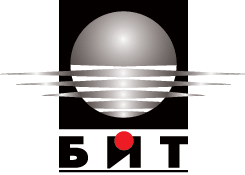 УНИВЕРСИТЕТ ПО БИБЛИОТЕКОЗНАНИЕ
 И ИФОРМАЦИОННИ ТЕХНОЛОГИИСофия 1784, бул. “Цариградско шосе” № 119, телефон: +359 (0) 2 970 85 80, факс: +359 (0) 2 971 80 52Утвърдил: ..............................................Ректор: проф. д.ик.н. Стоян Денчев ДОКУМЕНТАЦИЯ
за възлагане на обществена поръчка
чрез събиране на оферти с обява
по реда на Глава двадесет и шеста от ЗОП с предмет:„Закупуване на три броя нови, неупотребявани и нерециклирани автомобила за нуждите на Университет по библиотекознание и информационни технологии и пълно гаранционно обслужване, съобразно гаранционните условия на завода-производител"Ноември 2016 г.СЪДЪРЖАНИЕ:Раздел І. ОБЯВА ЗА ОБЩЕСТВЕНА ПОРЪЧКА Раздел ІІ. ПЪЛНО ОПИСАНИЕ НА ПРЕДМЕТА НА ПОРЪЧКАТАПредмет на обществената поръчка Място на изпълнениеСтойностУсловия, начин и ред на плащанеРаздел ІІІ. ТЕХНИЧЕСКА СПЕЦИФИКАЦИЯСрок на доставкаТехнически изисквания към автомобилитеГаранционни изискванияУсловия за гаранционно обслужванеРаздел ІV. УСЛОВИЯ ЗА УЧАСТИЕ Общи изисквания към участницитеКритерии за подборКритерии за възлагане на обществената поръчкаРаздел V. СЪДЪРЖАНИЕ НА ОФЕРТАТАРаздел VІ ОТВАРЯНЕ,  РАЗГЛЕЖДАНЕ И ОЦЕНЯВАНЕ НА ОФЕРТИТЕРаздел VІІ. КРИТЕРИИ ЗА ОЦЕНКА НА ОФЕРТАТАРаздел VІІІ. ДОГОВОРСключване на договорДоговор за подизпълнениеРаздел ІХ. КОМУНИКАЦИЯ МЕЖДУ УЧАСТНИЦИТЕ И ВЪЗЛОЖИТЕЛЯРаздел Х. ОБРАЗЦИ НА ДОКУМЕНТИ ЗА УЧАСТИЕ В ПРОЦЕДУРАТАОпис на представените документи - образец № 1;Информация за участника - образец № 2;Декларация чл. 97, ал. 5 от ППЗОП за липса на обстоятелствата по чл. 54, ал. 1,                   т. 1, т. 2 и т. 7 от ЗОП. Декларацията се подписва от лицата, които представляват участника - образец № 3;Декларация по чл. 97, ал. 5 от ППЗОП за липса на обстоятелствата чл. 54, ал. 1, т. 3, т. 4 и т. 5 от ЗОП. Съгласно чл. 97, ал. 6, изречение второ от ППЗОП, когато участникът се представлява от повече от едно лице, декларацията се подписва от лицето, което може самостоятелно да го представлява - образец № 4;Декларация за използване на подизпълнители по чл. 66, ал. 1 от ЗОП - образец            № 5;Декларация за съгласие за участие като подизпълнител по чл. 66, ал. 1 от ЗОП - образец № 6;Декларация по чл. 54, ал. 1, т. 1, т. 2 и т. 7, във връзка с чл. 66, ал. 2 от ЗОП, за подизпълнител - образец № 7; Декларация по чл. 54, ал. 1, т. 3, т. 4 и т. 5 ЗОП, във връзка с чл. 66, ал. 2 от ЗОП, за подизпълнител - образец №8 ; Предложение за изпълнение на поръчката в съответствие с техническите спецификации и изискванията на възложителя по чл. 39, ал. 3, т. 1, буква „б" от ППЗОП - образец № 9; Декларация за съгласие с клаузите на приложения проект на договор по чл. 39, ал. 3, т. 1, буква „в" от ППЗОП - образец № 10; Декларация за срока на валидност на офертата по чл. 39, ал. 3, т. 1, буква „г" от  ППЗОП - образец № 11; Декларация, че при изготвяне на офертата са спазени задълженията, свързани с данъци и осигуровки, опазване на околната среда, закрила на заетостта и условията на труд, по чл. 39, ал. 3, т. 1, буква „д" от ППЗОП - образец № 12; Декларация-списък на техническите лица по чл. 64, ал. 1, т. 3 от ЗОП. В декларацията следва да се посочат данни за контакт с лицата, отговарящи за обслужването - образец № 13; Декларация-списък на техническите лица по чл. 64, ал. 1, т. 3 от ЗОП, за подизпълнителя/ите. В декларацията следва да се посочат данни за контакт с лицата, отговарящи за обслужването - образец № 14; Декларация-списък по чл. 64, ал. 1, т. 4 от ЗОП с опис на техническите средства и съоръжения за осигуряване на качеството - образец № 15; Декларация-списък по чл. 64, ал. 1, т. 4 от ЗОП с опис на техническите средства и съоръжения за осигуряване на качеството, за подизпълнителя/ите - образец № 16; Декларация по чл. 101, ал. 11, във връзка с чл. 107, т. 4 от ЗОП за липса на свързаност с друг участник - образец № 17; Декларация за конфиденциалност по 102, ал. 1 от ЗОП - образец № 18; Ценово предложение - образец № 19.; Проект на договор – образец 20.Раздел ІІ. ПЪЛНО ОПИСАНИЕ НА ПРЕДМЕТА НА ПОРЪЧКАТАПредмет на обществената поръчка Предмет на възлагане на настоящата обществена поръчка е : „Закупуване на три броя нови, неупотребявани и нерециклирани автомобила за нуждите на Университет по библиотекознание и информационни технологии и пълно гаранционно обслужване, съобразно гаранционните условия на завода-производител“.Място на изпълнениеАвтомобилите следва да бъдат доставени на адрес: гр. София, бул. „Цариградско шосе“  № 119.СтойностФинансовият ресурс, определен от възложителя, за настоящата поръчка, е до 56 000 лв. (петдесет и шест хиляди ) лева без включен ДДС. 3.1. В стойността на автомобилите следва да са включени всички разходи по транспортирането им до гр. София на адрес: бул. „Цариградско шосе“ № 119;3.2. Гаранционно обслужване на автомобилите за срока на договора.Условия, начин и ред на плащанеРазплащанията се извършват по банков път, по сметка на участника, избран за изпълнител, в срок до 30 (тридесет) календарни дни след подписване на приемо-предавателен протокол за доставка, представени сервизни книжки, гаранционни условия и оригинална данъчна фактура.В приемо-предавателния протокол – оригинал, подписан от Изпълнителя и представител на Възложителя, за всеки автомобил поотделно следва да бъде посочено основание – номер на договора, номер на шаси, модел, марка и кубатура на автомобила.Раздел ІІІ. ТЕХНИЧЕСКА СПЕЦИФИКАЦИЯДоставените автомобили следва да са фабрично нови и да притежават следните минимални тефнически характеристики: * Отнася се само за платинено сив.Срок на доставкаНе по-дълъг от 90 (деветдесет) календарни дни, считано от деня на подадена от възложителя заявка за доставка.Технически изисквания към автомобилитеАвтомобилите трябва да са нови, неупотребявани и нерециклирани, произведени не по-рано от 2016 г. и да отговарят напълно на изискванията на възложителя. Към офертата си участникът следва да представи оригинални каталози, проспекти, брошури или друга документация с цел сравняване на характеристиките на автомобилите с изискванията на възложителя.Забележка: При представяне на документи, които са на езици, различни от български се представят и в превод на български език.Работните характеристики и функционалните изисквания са упоменати в техническата спецификация.Гаранционни изискванияУчастникът трябва да предложи гаранционен срок за фабрични/ производствени дефекти на автомобилите, включващ: Гаранционен срок за всички фабрични/ производствени дефекти - не по-кратък от 5 години или 100 000 км.пробег, което събитие настъпи първо. Рекламациите следва да могат да се предявяват във всеки оторизиран сервиз на производителя на оферираните автомобили на територията на страната, а не само в сервиз на участника. Гаранционния срок на антикорозионното покритие следва да е минимум 10 години.Всички гаранционни срокове ще се считат с начало датата на предаване на автомобилите и подписване на приемо-предавателен протокол.Участникът трябва да разполага със сервиз на територията на Столична община, както и с квалифициран персонал.Непредставянето на документи по т. 2 и т. 3, е основание за отстраняване на участника от процедурата на основание чл. 107, т. 2, буква „а" ЗОП.Участникът следва да представи заверено копие на европейски сертификат за съответствието на автомобилите. Условия за гаранционно обслужване.През гаранционния срок Изпълнителят е длъжен да осигури гаранционно обслужване на доставените автомобили. Гаранционното обслужване се осъществява в оторизиран сервиз на Изпълнителя. Определеният изпълнител по договора се задължава да обслужва гаранционно автомобилите, предмет на доставката, за срока, посочен в техническото му предложение и приложените към него условия за гаранционна поддръжка. Гаранционното обслужване обхваща всички системи, агрегати, възли и детайли на автомобила, съгласно изискванията на производителя по сервизна книжка, с изключение на консумативите по автомобила. В рамките на гаранционния срок Възложителят може да прави рекламации пред Изпълнителя за констатирани явни недостатъци, повреди, липси или появили се скрити недостатъци на доставените автомобили, като иска отстраняването или коригирането им за сметка на Изпълнителя. Рекламационното съобщение може да бъде изпратено по факс, телефон, електронна поща или обикновена поща.В рамките на гаранционния срок Изпълнителя е длъжен да предприеме незабавни действия по предявената рекламация и да отстрани безвъзмездно всички повреди и отклонения от изискванията за качество на доставените автомобили.В рамките на гаранционния срок Изпълнителя е длъжен да отстранява появилите се дефекти, недостатъци и/или повреди чрез ремонт/замяна на повредената част, в оторизиран сервиз не по късно от 30 дни от датата на предаване на автомобила в сервиза.По време на гаранционния срок Изпълнителя няма право да отказва приемането на автомобил в оторизираните си сервизи.Раздел ІV. УСЛОВИЯ ЗА УЧАСТИЕ Общи изисквания към участницитеУчастник в настоящата обществена поръчка може да бъде всяко българско или чуждестранно физическо или юридическо лице, както и техни обединения. Юридическите лица се представляват от лицето или лицата с представителна власт по закон или от специално упълномощени с нотариално заверено пълномощно лица. Когато се представляват от друг, физическите лица представят нотариално заверено пълномощно за това.В обществената поръчка може да участва всеки, който отговаря на предварително обявените от Възложителя условия, посочени в обявата и документацията за участие. На основание чл. 54, ал. 1, т. 1-5 и т. 7 от ЗОП, във връзка с чл. 97, ал. 5 от ППЗОП, възложителят отстранява от участие в процедурата за възлагане на обществената поръчка участник, когато:е осъден с влязла в сила присъда, освен ако е реабилитиран, за престъпление по чл. 108а, чл. 159а - 159г, чл. 172, чл. 192а, чл. 194 - 217, чл. 219 - 252, чл. 253 - 260, чл. 301 - 307, чл. 321, 321а и чл. 352 - 353е от Наказателния кодекс;е осъден с влязла в сила присъда, освен ако е реабилитиран, за престъпление, аналогично на тези по т. 1.3.1, в друга държава членка или трета страна;има задължения за данъци и задължителни осигурителни вноски по смисъла на чл. 162, ал. 2, т. 1 от Данъчно-осигурителния процесуален кодекс и лихвите по тях, към държавата или към общината по седалището на възложителя и на участника, или аналогични задължения, установени с акт на компетентен орган, съгласно законодателството на държавата, в която участникът е установен, освен ако е допуснато разсрочване, отсрочване или обезпечение на задълженията или задължението е по акт, който не е влязъл в сила, освен когато се налага да се защитят особено важни държавни или обществени интереси и/или размерът на неплатените дължими данъци или социалноосигурителни вноски е не повече от 1 на сто от сумата на годишния общ оборот за последната приключена финансова година;е налице неравнопоставеност в случаите по чл. 44, ал. 5 от ЗОП;е установено, че:а)	е представил документ с невярно съдържание, свързан с удостоверяване липсата на основания за отстраняване или изпълнението на критериите за подбор;б)	не е предоставил изискваща се информация, свързана с удостоверяване липсата на основания за отстраняване или изпълнението на критериите за подбор;е налице конфликт на интереси, който не може да бъде отстранен.Основанията по т. 1.3.1., 1.3.2 и 1.3.6 се отнасят за лицата, които представляват участника, членовете на управителни и надзорни органи и за други лица, които имат правомощия да упражняват контрол при вземането на решения от тези органи.За удостоверяване на липсата на основания за отстраняване участниците следва да попълнят съответните декларации.Декларацията за липсата на обстоятелствата по чл. 54, ал. 1, т. 1, т. 2 и т. 7 от ЗОП се подписва от лицата, които представляват участника. Когато участникът се представлява от повече от едно лице, декларацията за обстоятелствата по чл. 54, ал. 1, т. 3 - 5 от ЗОП се подписва от лицето, което може самостоятелно да го представлява.Други основания за отстраняване от участиеСъгласно чл. 107 от ЗОП освен на основанията по чл. 54, ал. 1, т. 1-5 и т. 7 от ЗОП, възложителят отстранява от процедурата:участник, който не отговаря на поставените критерии за подбор или не изпълни друго условие, в документацията;участник, който е представил оферта, която не отговаря на предварително обявените условия на поръчката;участник, който не е представил в срок обосновката по чл. 72, ал. 1 от ЗОП или чиято оферта не е приета съгласно чл. 72, ал. 3 - 5 от ЗОП;участници, които са свързани лица.В случай че, участникът оферира по-висока стойност от определената от възложителя, той ще бъде предложен за отстраняване от участие, на основание чл. 107, т. 2, буква „а" от ЗОП.Участниците са длъжни да спазват сроковете и условията, посочени в обявата и настоящата документация.Всички разходи по изготвянето и подаването на офертата са за сметка на участника.Съгласно чл. 101, ал. 8-11 от ЗОП, всеки участник има право да представи само една оферта, която трябва да е изготвена на български език. Лице, което участва в обединение или е дало съгласие да бъде подизпълнител на друг участник, не може да подава самостоятелно оферта. В процедура за възлагане на обществена поръчка едно физическо или юридическо лице може да участва само в едно обединение. Свързани лица не могат да бъдат самостоятелни участници в една и съща процедура.Офертата се подава на български език. Когато участникът в процедурата е чуждестранно физическо или юридическо лице или обединение на чуждестранни физически и/или юридически лица, Информацията за участника – образец № 2 се представят в официален превод на български език, а останалите изискуеми документи, които са на чужд език, се представят и в превод на български език.Офертата следва да бъде представена на адрес: гр. София, бул. Цариградско шосе № 119 до 17,00 часа на 30.11.2016 г.Офертата се представя от участника или от негов упълномощен представител
/с нотариално заверено пълномощно/, лично или по пощата с препоръчано писмо с
обратна разписка. Върху плика участникът задължително посочва адрес за коренспонденция, телефон и по възможност факс и електронен адрес.Ако участникът изпраща офертата чрез препоръчана поща, той следва да изпрати офертата така, че да обезпечи пристигането и на посочения от Възложителя адрес преди изтичането на срока за подаването на офертите. Рискът от загубване или забава на офертите е за сметка на участникът.Когато за някои от изискуемите документи е определено, че може да се представят чрез “заверено от участника копие”, за такъв документ се счита този, при който върху копието на документа се съдържа текста “Вярно с оригинала”. Задължително следва да има собственоръчен подпис на представляващия участника и положен печат. В случаите, в които участникът е обединение/консорциум, което не разполага със собствен печат, върху документа може да бъде положен печат на един от партньорите в обединението/ консорциума.Представените образци в документацията и условията, описани в тях са задължителни за участниците.Ако офертата не е представена по представените образци, Възложителят може да отстрани участника, поради несъответствие на офертата с изискванията на документацията за участие.Офертите трябва да са валидни за срок не по-малък от 30 дни, считано от крайния срок за подаване на офертите посочен в обявата.Критерии за подбор2.1. Технически и професионални способности2.1.1. Участникът следва да е лице, оторизирано от производителя на автомобилите да продава и сервизира марката на територията на Република България. За удостоверяване на това обстоятелство е необходимо участникът да представи копие на документ за оторизация или друго доказателство, с което да докаже правото си за продажба и сервизиране на марката, която оферира.2.2.2. Участникът следва да разполага с необходимия брой технически лица, включени или не в структурата му, които ще отговарят за гаранционната поддръжка на автомобилите. На основание чл. 64, ал. 1, т. 3, във връзка с чл. 63, ал. 1, т. 2 от ЗОП, е необходимо участникът да представи списък на техническите лица. Минималното изискване, поставено от възложителя, е участникът да разполага с не по-малко от 3 (три) лица с необходимата квалификация.2.2.3. Участникът следва да разполага с технически средства и съоръжения за осигуряване на качеството на извършване на услугата по сервизиране на автомобилите. На основание чл. 64, ал. 1, т. 4, във връзка с чл. 63, ал. 1, т. 3 от ЗОП, е необходимо участникът да представи декларация за наличие на сервизна база с посочване на местоположението й. Задължително условие е сервизната база да се намира на територията на Столична община.Съгласно чл. 59, ал. 6 от ЗОП, при участие на обединения, които не са юридически лица, съответствието с критериите за подбор се доказва от обединението участник, а не от всяко от лицата, включени в него, с изключение на съответна регистрация, представяне на сертификат или друго условие, необходимо за изпълнение на поръчката, съгласно изискванията на нормативен или административен акт и съобразно разпределението на участието на лицата при изпълнение на дейностите, предвидено в договора за създаване на обединението.Използване капацитета на трети лица и на подизпълнителиНа основание чл. 65, ал. 1 от ЗОП участникът може да се позовава на капацитета на трети лица по отношение на критериите, свързани с техническите способности и професионална компетентност. Съгласно чл. 65, ал 4 от ЗОП третите лица трябва да отговарят на посочените критерии за подбор, за доказването на които участникът се позовава на техния капацитет, както и за тях трябва да не са налице основанията за отстраняване от процедурата. В тази връзка третите лица следва да попълнят съответните декларации за липсата на обстоятелствата по чл. 54, ал. 1, т. 1-5 и т. 7 от ЗОП.На основание чл. 66, ал. 1 от ЗОП участникът може да използва подизпълнител/и, като следва да удостовери това в офертата си, както и дела от поръчката, който ще му/им възложи. В този случай той трябва да представи доказателство за поетите от подизпълнителя/те задължения. Съгласно чл. 66, ал. 2 от ЗОП подизпълнителите трябва да отговарят на съответните критерии за подбор съобразно вида и дела от поръчката, който ще изпълняват, и за тях да не са налице основания за отстраняване от процедурата.Критерии за възлагане на обществената поръчкаВъзложителят не разглежда техническите предложения на участниците, за които е установено, че не отговарят на изискванията за лично състояние и на критериите за подбор.Всяко предложение, допуснато до оценка, отговарящо на изискванията на ЗОП и поставените от възложителя условия, ще се класира въз основа на оптимално съотношение качество/цена въз основа на цена и качествени показатели, посочени в Раздел VІ.Съгласно чл. 72, ал. 1 от ЗОП, когато предложение в офертата на участник, свързано с цена, която подлежи на оценяване, е с повече от 20 на сто по-благоприятно от средната стойност на предложенията на останалите участници по същия показател за оценка, възложителят изисква подробна писмена обосновка за начина на неговото образуване, която се представя в 5-дневен срок от получаване на искането.Раздел V. СЪДЪРЖАНИЕ НА ОФЕРТАТАВсяка оферта трябва да съдържа:Опис на представените документи - образец №1;Информация за участника - образец №2;Документ за упълномощаване, съгласно чл. 39, ал. 3, т. 1, буква „а" от ППЗОП, когато лицето, което подава офертата, не е законният представител на участника. Представя се нотариално заверено пълномощно на лицето, подписало документите от офертата. Пълномощното следва да съдържа изрично изявление, че упълномощеното лице има право да подпише офертата и да представлява участника в процедурата;Декларация чл. 97, ал. 5 от ППЗОП за липса на обстоятелствата по чл. 54, ал. 1,             т. 1,  т. 2 и т. 7 ЗОП. Декларацията се подписва от лицата, които представляват участника - образец №3;Декларация по чл. 97, ал. 5 от ППЗОП за липса на обстоятелствата чл. 54, ал. 1,                  т. 3,  т. 4 и т. 5 от ЗОП. Съгласно чл. 97, ал. 6, изречение второ от ППЗОП, когато участникът се представлява от повече от едно лице, декларацията се подписва от лицето, което може самостоятелно да го представлява - образец №4;Декларация за използване капацитета на трети лица по чл. 65 от ЗОП - свободен текст;Декларация за използване на подизпълнители по чл. 66, ал. 1 от ЗОП - образец №5;Декларация за съгласие за участие като подизпълнител по чл. 66, ал. 1 от ЗОП - образец №6;Декларация по чл. 54, ал. 1, т. 1, т. 2 и т. 7, във връзка с чл. 66, ал. 2 от ЗОП, за подизпълнител - образец №7;Декларация по чл. 54, ал. 1, т. 3, т. 4 и т. 5 ЗОП, във връзка с чл. 66, ал. 2 от ЗОП, за подизпълнител - образец №8;Предложение за изпълнение на поръчката в съответствие с техническите спецификации и изискванията на възложителя по чл. 39, ал. 3, т. 1, буква „б" от ППЗОП - образец №9;Декларация за съгласие с клаузите на приложения проект на договор по чл. 39, ал. 3, т. 1, буква „в" от ППЗОП - образец №10;Декларация за срока на валидност на офертата по чл. 39, ал. 3, т. 1, буква „г" от ППЗОП - образец №11;Декларация, че при изготвяне на офертата са спазени задълженията, свързани с данъци и осигуровки, опазване на околната среда, закрила на заетостта и условията на труд, по чл. 39, ал. 3, т. 1, буква „д" от ППЗОП - образец №12;При участници обединения - копие от документ, от който да е видно правното основание за създаване на обединението, както и да се посочи лицето, което представлява участниците в обединението;Документ за оторизация или друго доказателство;Декларация-списък на техническите лица по чл. 64, ал. 1, т. 3 от ЗОП. В декларацията следва да се посочат данни за контакт с лицата, отговарящи за обслужването - образец №13;Декларация-списък на техническите лица по чл. 64, ал. 1, т. 3 от ЗОП, за подизпълнителя/ите. В декларацията следва да се посочат данни за контакт с лицата, отговарящи за обслужването - образец №14;Декларация-списък по чл. 64, ал. 1, т. 4 от ЗОП с опис на техническите средства и съоръжения за осигуряване на качеството - образец №15;Декларация-списък по чл. 64, ал. 1, т. 4 от ЗОП с опис на техническите средства и съоръжения за осигуряване на качеството, за подизпълнителя/ите - образец №16;Декларация по чл. 101, ал. 11, във връзка с чл. 107, т. 4 от ЗОП за липса на свързаност с друг участник - образец №17;Декларация за конфиденциалност по 102, ал. 1 от ЗОП - образец №18;Ценово предложение - образец №19. Предложената цена в „Ценово предложение" задължително включва всички разходи за изпълнение на поръчката.Каталози, брошури и др.;Общи гаранционни условия на български език; Декларация за произхода на автомобила; Документ удостоверяващ годината на производство на автомобила (копие от регистрационен талон или еквивалент); Доказателства, че участника има право да се разпореждат с предлаганото МПС (документи за собственост, пълномощни и др.);Валиден европейски сертификат за съответствие на предлаганите автомобили.При участници обединения, които не са юридически лица, в случай, че офертата се подава от лице, което не е вписано като представляващ в докумунта за създаване на обединението, в офертата се представят нотариално заверени пълномощни от всички участници в обединението, с които те упълномощават това лице да подаде офертата и да попълни и подпише документите, общи за обединението.Техническото и ценово предложение се подписват само от лицата, които имат право да представляват участника и могат да удостоверят пред възложителя представителните си функции.Раздел V. ОТВАРЯНЕ,  РАЗГЛЕЖДАНЕ И ОЦЕНЯВАНЕ НА ОФЕРТИТЕОтварянето, разглеждането и оценката на офертите се извършва съгласно изискванията на ЗОП и ППЗОП от комисия, определена със заповед на Възложителя.Получените оферти се отварят на публично заседание, на което могат да присъстват участниците в процедурата или техни упълномощени представители, както и представители на средствата за масово осведомяване.Комисията отваря по реда на тяхното постъпване запечатаните непрозрачни опаковки, оповестява тяхното съдържание и обявява ценовите предложения отделно за всяка обособена позиция. Комисията разглежда документите в офертите за съответствието им с изискванията, посочени в документацията на обществената поръчка. Оценяват се само допуснатите оферти, които отговарят на изискванията поставени от Възложителя. Комисията класира участниците по степента на съответствие на офертите с предварително обявените от Възложителя условия и съставя протокол за извършване на подбора на участниците, разглеждането, оценката и класирането на офертите, който се представя на възложителя за утвърждаване.Раздел VІ. КРИТЕРИИ ЗА ОЦЕНКА НА ОФЕРТАТАОфертите, които отговарят на обявените от възложителя условия ще бъдат оценявани по оптимално съотношение качество/цена въз основа на цена и качествени показатели, както следва:К1 – „Обща цена на предложените автомобили“, с тежест 60 %.К2 – „Разход на гориво по комбиниран цикъл на движение, в литри на 100 километра, за предложените автомобили“, с тежест 20 %.К3 – „Гаранция на предложените автомобили“, с тежест 20%, състоящ се от следните подпоказатели:К3A – „Гаранция на предложените автомобили в километри пробег“, с тежест 10%.  К3B – „Гаранционен срок на предложените автомобили в години“, с тежест 10%.  Оценката по отделните показатели се извършва, както следва:1.1. Оценка по показател „Обща цена на предложените автомобили“ – К1:Максимален брой точки 60 /шестдесет/ получава офертата с предложена най-ниска обща цена на предложените автомобили. Оценката (броя точки) на останалите оферти се определя, като съотношение спрямо най-ниската обща цена на предложените автомобили по посочената по-долу формула:Ц= Ц мин. / Ц предл. Х 60, където:Ц - оценка по показателя К1;Ц мин.  – най-ниска обща цена на предложените автомобили в лева без ДДС;Ц предл. – обща цена на предложените автомобили в лева без ДДС в оценяваната оферта;60 – теглови коефициент.1.2. Оценка по показател „Разход на гориво по комбиниран цикъл на движение, в литри на 100 километра, за предложените автомобили“ – К2:Максимален брой точки 20 /двадесет/ получава офертата с най-малък разход на гориво по комбиниран цикъл на движение, в литри на 100 километра, за предложените автомобили. Оценката (броя точки) на останалите оферти се определя, като съотношение спрямо най-малкия разход на гориво по комбиниран цикъл на движение, в литри на 100 километра, за предложените автомобили по посочената по-долу формула:Р = Р мин. / Р предл. Х 20, където:  Р - оценка по показателя К2;Р мин. – най-малък разход на гориво по комбиниран цикъл на движение, в литри на 100 километра, за предложените автомобили;Р предл. – разход на гориво по комбиниран цикъл на движение, в литри на 100 километра, за предложените автомобили в оценяваната оферта;20 – теглови коефициент.1.3.Оценка по показател  „Гаранция на предложените автомобили“ - К3: Оценката се извършва по следната формула: Г = ГA + ГВ, където:Г - оценка по показателя К3;ГA -  оценка по подпоказателя К3А;ГВ -  оценка по подпоказателя К3В.Оценките по подпоказателите се извършват, както следва: 1.3.1. Оценка по показател „Гаранция  на предложените автомобили в километри пробег“ – К3А: Максимален брой точки 10 /десет/ получава офертата с най-голям брой километри пробег, който включва гаранцията за предложените автомобили. Оценката (броят точки) на останалите оферти се определя, като съотношение спрямо най-голям брой километри пробег, който включва гаранцията за предложените автомобили, по посочената по-долу формула:   ГA = ГA предл./ ГA макс. Х 10където:ГA - оценка по показателя К3А;ГA предл.  – брой километри пробег, който включва гаранцията за предложените автомобили в оценяваната оферта; ГA макс. – най-голям брой километри пробег, който включва гаранцията за предложените автомобили.10 – теглови коефициент. 1.3.2. Оценка по показател „Гаранционен срок на предложените автомобили в години“ – К3А: Максимален брой точки 10 /десет/ получава офертата с най-дълъг гаранционен срок в години, на предложените автомобили. Оценката (броят точки) на останалите оферти се определя, като съотношение спрямо най-дългия гаранционен срок в години за предложените автомобили, по посочената по-долу формула:   ГВ = ГВ предл./ГВ макс. Х 10където:ГВ - оценка по показателя К3В;ГВ предл. – гаранционен срок на предложените автомобили в години в оценяваната оферта; ГВ макс. – най-дълъг гаранционен срок на предложените автомобили в години.10 – теглови коефициент. Комплексната оценка Кк се получава като сума от получените оценки по показатели К1, К2 и К3 по посочената по-долу формула: Кк = Ц + Р + ГМаксималният брой точки за комплексната оценка Кк е 100 /сто/.Класиране на участниците   Крайното класиране на участниците се извършва по броя на точките, получени за представените оферти. На първо място се класира участникът, чиято оферта е с най-висока комплексна оценка Кк /с най-голям брой точки/. Останалите оферти заемат места в класирането по низходящ ред съгласно броя точки.Ако има оферти с еднаква комплексна оценка, комисията процедира съгласно разпоредбата на чл. 71, ал. 4 и ал. 5 от ЗОП. В случай, че участник представи варианти на оферта, същите ще се оценяват и класират всеки по отделно.Всички изчисления ще бъдат извършвани от комисията с точност до втория знак след десетичната запетая.Предложените в офертите цени следва да са в български лева, закръглени до втория знак след десетичната запетая.При офериране на срокове следва да се посочат единствено цели положителни числа. Гаранционните срокове следва да се оферират само в години. Предложеният гаранционен срок на автомобилите в години не може да бъде по-малък от 4 години, считано от датата на подписване на приемо-предавателен протокол за доставката. Предложената гаранция за автомобилите в километри не може да бъде по-малка от 100 000 километра, считано от датата на подписване на приемо-предавателен протокол за доставката. Всички предложени числа трябва да са положителни числа. Предложените цени и разход в комбиниран цикъл да са записани най-много до втория знак след десетичната запетая. Цновото предложение на участника следва да включва всички разходи по транспортирането на автомоблите до гр. София, бул. „Цариградско шосе“ № 119 и гаранционно обслужване за срока на договора.Неспазването на горепосочените условия е основание за отстраняване от участие в процедурата.Съгласно чл. 72, ал. 1 ЗОП, когато предложение в офертата на участник, свързано с цена, която подлежи на оценяване, е с повече от 20 на сто по-благоприятно от средната стойност на предложенията на останалите участници по същия показател за оценка, възложителят изисква подробна писмена обосновка за начина на неговото образуване, която се представя в 5-дневен срок от получаване на искането.Раздел VІІ. ДОГОВОРСключване на договорВъзложителят сключва договор за обществена поръчка с определения изпълнител в 30- дневен срок от датата на определяне на изпълнителя.Договорът за обществена поръчка се сключва в пълно съответствие с проекта на договор представен в документацията за участие и включва задължително всички предложения от офертата на участника, определен за изпълнител. За всички неуредени въпроси във връзка със сключването, изпълнението и прекратяването на договорите за обществени поръчки се прилагат разпоредбите на Търговския закон и на Закона за задълженията и договорите.Преди подписване на договора за обществена поръчка участникът, избран за изпълнител, представя следните документи: 1. За обстоятелствата по чл. 54, ал. 1, т. 1 от ЗОП - свидетелство за съдимост; 2. За обстоятелството по чл. 54, ал. 1, т. 3 от ЗОП - удостоверение от общината по седалището на участника и възложителя; 3. Гаранция, обезпечаваща изпълнението на договора в размер на 5 % от стойността на договора без ДДС и се предоставя в една от следните форми: 3.1. парична сума внесена на касата на УниБИТ, ................. или преведена по банкова сметка IBAN  BG 56 BNBG 9661 3300 1665 01; BIC код  BNBGBGSD; БНБ-ЦУ.Документът, удостоверяващ платената гаранция в парична сума следва да бъде заверен с подпис и печат от съответната банка. В случай, че участникът е превел парите по електронен път (електронно банкиране), следва да завери съответния документ с подпис и печат; банкова гаранция (оригинал); застраховка, която обезпечава изпълнението чрез покритие на отговорността на изпълнителяГаранцията по т. 3.1 или 3.2 може да се предостави от името на изпълнителя за сметка на трето лице - гарант. 4. Участникът, определен за изпълнител, избира сам формата на гаранцията за изпълнение. Когато Изпълнителят избере гаранцията за изпълнение да бъде банкова гаранция, тогава това трябва да бъде безусловна и неотменима банкова за срока на договора. 5. Когато избраният изпълнител е обединение, което не е юридическо лице, всеки от съдружниците в него може да е наредител по банковата гаранция, съответно вносител на сумата по гаранцията. 6. Условията и сроковете за освобождаване и задържане на гаранцията за изпълнение са описани в проекто - договора за възлагане на обществената поръчка.7. Когато участникът, избран за изпълнител, е чуждестранно лице, той представя съответния документ по чл. 54, ал. 1, т. 1 и т. 3 от ЗОП, издаден от компетентен орган, съгласно законодателството на държавата, в която участникът е установен. Когато в съответната държава не се издават документи за посочените обстоятелства или когато документите не включват всички обстоятелства, участникът представя декларация, ако такава декларация има правно значение съгласно законодателството на съответната държава. Когато декларацията няма правно значение, участникът представя официално заявление, направено пред компетентен орган в съответната държава. 8. Когато определеният Изпълнител е неперсонифицирано обединение на физически и/или юридически лица, договорът за обществена поръчка се сключва, след като Изпълнителят представи пред Възложителя заверено копие от удостоверение за данъчна регистрация и регистрация по БУЛСТАТ или еквивалентни документи съгласно законодателството на държавата, в която обединението е установено. 9. Възложителят може да сключи договор със следващия класиран участник, когато избраният за изпълнител участник откаже да сключи договор или не се яви за сключването му в определения от Възложителя срок, без да посочи обективни причини.2. Договор/и за подизпълнениеАко определеният Изпълнител е посочил в офертата си, че за изпълнение на обществената поръчка ще ползва подизпълнител/и, той е длъжен да сключи с тях договор/и за подизпълнение. В срок до 3 дни от сключването на договор за подизпълнение или на допълнително споразумение за замяна на посочен в офертата подизпълнител Изпълнителят изпраща копие на договора или на допълнителното споразумение на Възложителя заедно с доказателства, че са изпълнени условията по чл. 66, ал. 2 и 11 от ЗОП. Подизпълнителите нямат право да превъзлагат една или повече от дейностите, които са включени в предмета на договора за подизпълнение.  Раздел VІІІ. КОМУНИКАЦИЯ МЕЖДУ УЧАСТНИЦИТЕ И ВЪЗЛОЖИТЕЛЯВсички действия на Възложителя към участниците са в писмен вид. Обменът на информация може да се извърши чрез: електронна поща, като съобщението, се подписва с електронен подпис или пощенска или друга куриерска услуга с препоръчана пратка с обратна разписка, или по факс. За всички неуредени въпроси в тази документация за участие се прилагат разпоредбите на Закона за обществените поръчки, Правилника за прилагане на Закона за обществените поръчки и другите действащи нормативни актове, свързани с предмета на обществената поръчка.Образец № 1Опис на представените документи,съдържащи се в офертата на ........................................................................................................................,участник в обществена поръчка с предмет:
„Закупуване на три броя нови, неупотребявани и нерециклирани автомобила за нуждите на Университет по библиотекознание и информационни технологии и пълно гаранционно обслужване съобразно гаранционните условия на завода-производител"	/	/	дата	Име и фамилия	Подпис на лицето (и печат)Образец № 2ИНФОРМАЦИЯ ЗА УЧАСТНИКАИзвестна ми е отговорността по чл. 313 от НК за посочване на неверни данни.	/	/	дата	Име и фамилия	Подпис на лицето (и печат)* Документите и данните в офертата се подписват само от лицето/та, което/които представлява/т участника, посочено в съдебната регистрация и удостоверението за актуално състояние и/или упълномощени за това лица.Образец № 3ДЕКЛАРАЦИЯпо чл. 97, ал. 5 от ППЗОПза липса на обстоятелствата по по чл. 54, ал. 1, т. 1, т. 2 и т. 7 ЗОПДолуподписаният/ната 	с лична карта №	, издадена на	от	, с ЕГН 	, вкачеството ми на 	 (посочва се съответното качество на лицето по чл. 54, ал. 2ЗОП), представляващ ....................................................................................................................	 (посочва сеюридическо лице, едноличен търговец, обединение, в т. ч. обединение, което няма правна форма, участник в обединение),Долуподписаният/ната 	с лична карта №	, издадена на	от	, с ЕГН 	, вкачеството ми на 	 (посочва се съответното качество на лицето по чл. 54, ал. 2ЗОП), представляващ 	......... (посочва сеюридическо лице, едноличен търговец, обединение, в т. ч. обединение, което няма правна форма, участник в обединение),* Редовете се добавят толкова пъти, колкото е необходимо.участник в обществена поръчка с предмет:„Закупуване на три броя нови, неупотребявани и нерециклирани автомобила за нуждите на Университет по библиотекознание и информационни технологии и пълно гаранционно обслужване съобразно гаранционните условия на завода-производител"ДЕКЛАРИРАМ следните обстоятелства:В качеството ми на лице по чл. 54, ал. 2 ЗОП не съм осъден с влязла в сила присъда/ реабилитирансъм (невярното се зачертава) за:престъпление по чл. 108а, чл. 159а - 159г, чл. 172, чл. 192а, чл. 194 - 217, чл. 219 - 252,                      чл. 253 - 260, чл. 301 - 307, чл. 321, 321а и чл. 352 - 353е от Наказателния кодекс;В качеството ми на лице по чл. 54, ал. 2 ЗОП не съм осъден с влязла в сила присъда/ реабилитиран съм (невярното се зачертава) за:престъпление, аналогично на тези по т. 1.1, в друга държава членка или трета страна.Не е налице конфликт на интереси, който не може да бъде отстранен.* §2 от Допълнителни разпоредби ЗОП:"Конфликт на интереси” е налице, когато възложителят, негови служители или наети от него лица извън неговата структура, които участват в подготовката или възлагането на обществената поръчка или могат да повлияят на резултата от нея, имат интерес, който може да води до облага по смисъла на чл. 2, ал. 3 от Закона за предотвратяване и установяване на конфликт на интереси и за който би могло да се приеме, че влияе на тяхната безпристрастност и независимост във връзка с възлагането на обществената поръчка.Известна ми е отговорността по чл. 313 от НК за посочване на неверни данни.	/	/	дата	Име и фамилия	Подпис на лицето (и печат)	/ 	/ 	дата	Име и фамилия	Подпис на лицето (и печат)* Редовете се добавят толкова пъти, колкото е необходимо. Документите и данните в офертата се подписват само от лицето/та, което/които представлява/т участника, посочено в съдебната регистрация и удостоверението за актуално състояние и/или упълномощени за това лицаОбразец № 4ДЕКЛАРАЦИЯпо чл. 97, ал. 5 от ППЗОПза липса на обстоятелствата по чл. 54, ал. 1, т. 3, т. 4 и т. 5 от ЗОПДолуподписаният/ната 	с лична карта №	, издадена на	от	, с ЕГН 	, вкачеството ми на	(посочва се съответното качество на лицето), представляващ	(посочва се юридическо лице,едноличен търговец, обединение, в т. ч. обединение, което няма правна форма, участник в обединение), участник в обществена поръчка с предмет: „Закупуване на три броя нови, неупотребявани и нерециклирани автомобила за нуждите на Университет по библиотекознание и информационни технологии и пълно гаранционно обслужване съобразно гаранционните условия на завода-производител"ДЕКЛАРИРАМ следните обстоятелства:Представляваният от мен участник по отношение на задължения за данъци и задължителни осигурителни вноски по смисъла на чл. 162, ал. 2, т. 1 от Данъчно-осигурителния процесуален кодекс и лихвите по тях, към държавата или към общината по седалището на възложителя и на участника, или аналогични задължения, установени с акт на компетентен орган, съгласно законодателството на държавата:няма такивадопуснато е разсрочване, отсрочване или обезпечениеима установен акт, който не е влязъл в силаразмерът на неплатените дължими данъци или социалноосигурителни вноски е не повече от 1 на сто от сумата на годишния оборот за последната финансова година(ненужното се зачертава)За представлявяния от мен участник не е налице неравнопоставеност в случаите по чл. 44, ал. 5 от ЗОП.Запознат съм, че представлявяният от мен участник ще бъда отстранен от процедурата в случай че се установи, че:е представил документ с невярно съдържание, свързан с удостоверяване липсата на основания за отстраняване или изпълнението на критериите за подбор илине е предоставил изискваща се информация, свързана с удостоверяване липсата на основания за отстраняване или изпълнението на критериите за подбор,Известна ми е отговорността по чл. 313 от НК за посочване на неверни данни.	/	/	дата	Име и фамилия	Подпис на лицето (и печат)Образец № 5ДЕКЛАРАЦИЯза използване на подизпълнители по чл. 66, ал. 1 от ЗОПДолуподписаният/ната 	с лична карта №	, издадена на 	от	, с ЕГН 	, вкачеството ми на	(посочва се съответното качество на лицето), представляващ	(посочва се юридическо лице,едноличен търговец, обединение, в т. ч. обединение, което няма правна форма, участник в обединение), участник в обществена поръчка с предмет: „Закупуване на три броя нови, неупотребявани и нерециклирани автомобила за нуждите на Университет по библиотекознание и информационни технологии и пълно гаранционно обслужване съобразно гаранционните условия на завода-производител"ДЕКЛАРИРАМ, че:при изпълнение на обществената поръчка ще използвам / няма да използвам подизпълнители.	(вярното се подчертава)Подизпълнители:	,	с	дял	на	участие 	 %(словом	процента);	,	с	дял	на	участие 	 %(словом 	 процента);	,	с	дял	на	участие 	 %(словом	процента);като прилагам декларация по образец от документацията за участие от всеки един от посочените горе, с изразено от тях съгласие за участие като подизпълнители в настоящата обществена поръчка.Вида на работите, които ще извършва всеки един от подизпълнителите е, както следва: подизпълнителят 	 ще извършваподизпълнителят  ..............................................................................................................Забележка: При необходимост се добавят редове.Известна ми е отговорността по чл. 313 от НК за посочване на неверни данни.	/	/	дата	Име и фамилия	Подпис на лицето (и печат)* Документите и данните в офертата се подписват само от лицето/та, което/които представлява/т участника, посочено в съдебната регистрация и удостоверението за актуално състояние и/или упълномощени за това лица.		Образец № 6ДЕКЛАРАЦИЯза съгласие участие като подизпълнител по чл. 66, ал. 1 от ЗОПДолуподписаният/ната 	с лична карта №	, издадена на	от	, с ЕГН 	, вкачеството ми на	(посочва се съответното качество на лицето), представляващ	....(посочва се юридическо лице,едноличен търговец, обединение, в т. ч. обединение, което няма правна форма, участник в обединение), подизпълнител в обществена поръчка с предмет: „Закупуване на три броя нови, неупотребявани и нерециклирани автомобила за нуждите на Университет по библиотекознание и информационни технологии и пълно гаранционно обслужване съобразно гаранционните условия на завода-производител",ДЕКЛАРИРАМ:От името на представляваното от мен лице (търговско дружество, едноличен търговец, юридическо лице с нестопанска цел - вярното се подчертава):              ..................................................................................................................................................................          (наименование, ЕИК/БУЛСТАТ, пощенски адрес, електронен адрес)изразявам съгласието да участваме като подизпълнител на ...............................................................................................................................................................................        (наименование на участника в процедурата, на който лицето е подизпълнител) при изпълнение на обществена поръчка с предметДейностите, които ще изпълняваме като подизпълнител, са:(изброяват се конкретните части от предмета на обществената поръчка, които ще бъдат изпълнени от подизпълнителя)Запознати сме с разпоредбата на чл. 101, ал. 9 от Закона за обществените поръчки, че като лице, което е дало съгласие да бъде подизпълнител на друг участник, не можем да подадем самостоятелно оферта.Известна ми е отговорността по чл. 313 от НК за посочване на неверни данни.Декларацията е задължителна част от офертата на участник, който обявява, че ще ползва подизпълнители. Такава декларация се подава от всеки подизпълнител, в случай че са повече от един.Образец № 7ДЕКЛАРАЦИЯпо чл. 54, ал. 1, т. 1, т. 2 и т. 7, във връзка с чл. 66, ал. 2 ЗОП, за подизпълнителДолуподписаният/ната 	с лична карта №	, издадена на	 от	, с ЕГН 	, вкачеството ми на 	 (посочва се съответното качество на лицето по чл. 54, ал. 2ЗОП), представляващ 	.......... (посочва сеюридическо лице, едноличен търговец, обединение, в т. ч. обединение, което няма правна форма, участник в обединение),Долуподписаният/ната 	с лична карта №	, издадена на	от	, с ЕГН .............................	, вкачеството ми на 	 (посочва се съответното качество на лицето по чл. 54, ал. 2ЗОП), представляващ 	 (посочва сеюридическо лице, едноличен търговец, обединение, в т. ч. обединение, което няма правна форма, участник в обединение),* Редовете се добавят толкова пъти, колкото е необходимо.подизпълнител в обществена поръчка с предмет:„Закупуване на три броя нови, неупотребявани и нерециклирани автомобила за нуждите на Университет по библиотекознание и информационни технологии и пълно гаранционно обслужване съобразно гаранционните условия на завода-производител"ДЕКЛАРИРАМ следните обстоятелства:В качеството ми на лице по чл. 54, ал. 2 от ЗОП не съм осъден с влязла в сила присъда/ реабилитиран съм (невярното се зачертава) за:престъпление по чл. 108а, чл. 159а - 159г, чл. 172, чл. 192а, чл. 194 - 217, чл. 219 - 252, чл. 253 - 260, чл. 301 - 307, чл. 321, 321а и чл. 352 - 353е от Наказателния кодекс;В качеството ми на лице по чл. 54, ал. 2 ЗОП не съм осъден с влязла в сила присъда/ реабилитиран съм (невярното се зачертава) за:престъпление, аналогично на тези по т. 1, в друга държава членка или трета страна.Не е налице конфликт на интереси, който не може да бъде отстранен.* §2 от Допълнителни разпоредби ЗОП:"Конфликт на интереси” е налице, когато възложителят, негови служители или наети от него лица извън неговата структура, които участват в подготовката или възлагането на обществената поръчка или могат да повлияят на резултата от нея, имат интерес, който може да води до облага по смисъла на чл. 2, ал. 3 от Закона за предотвратяване и установяване на конфликт на интереси и за който би могло да се приеме, че влияе на тяхната безпристрастност и независимост във връзка с възлагането на обществената поръчка.Известна ми е отговорността по чл. 313 от НК за посочване на неверни данни.	/	/	дата	Име и фамилия	Подпис на лицето (и печат)	/ 	/ 	дата	Име и фамилия	Подпис на лицето (и печат)* Редовете се добавят толкова пъти, колкото е необходимо.Декларацията е задължителна част от офертата на участник, който обявява, че ще ползва подизпълнители. Такава декларация се подава от всеки подизпълнител, в случай че са повече от един.Образец № 8ДЕКЛАРАЦИЯпо чл. 54, ал. 1, т. 3, т. 4 и т. 5, във връзка с чл. 66, ал. 2 ЗОП, за подизпълнителДолуподписаният/ната 	с лична карта №	, издадена на	от	, с ЕГН 	, вкачеството ми на	(посочва се съответното качество на лицето), представляващ	(посочва се юридическо лице,едноличен търговец, обединение, в т. ч. обединение, което няма правна форма, участник в обединение), подизпълнител в обществена поръчка с предмет: „Закупуване на три броя нови, неупотребявани и нерециклирани автомобила за нуждите на Университет по библиотекознание и информационни технологии и пълно гаранционно обслужване съобразно гаранционните условия на завода-производител",ДЕКЛАРИРАМ следните обстоятелства:Представляваният от мен участник по отношение на задължения за данъци и задължителни осигурителни вноски по смисъла на чл. 162, ал. 2, т. 1 от Данъчно-осигурителния процесуален кодекс и лихвите по тях, към държавата или към общината по седалището на възложителя и на участника, или аналогични задължения, установени с акт на компетентен орган, съгласно законодателството на държавата:няма такивадопуснато е разсрочване, отсрочване или обезпечениеима установен акт, който не е влязъл в силаразмерът на неплатените дължими данъци или социалноосигурителни вноски е не повече от 1 на сто от сумата на годишния оборот за последната финансова година(ненужното се зачертава)За представлявяния от мен участник не е налице неравнопоставеност в случаите по чл. 44, ал. 5 от ЗОП.Запознат съм, че представлявяният от мен участник ще бъда отстранен от процедурата в случай че се установи, че:е представил документ с невярно съдържание, свързан с удостоверяване липсата на основания за отстраняване или изпълнението на критериите за подбор илине е предоставил изискваща се информация, свързана с удостоверяване липсата на основания за отстраняване или изпълнението на критериите за подбор,Известна ми е отговорността по чл. 313 от НК за посочване на неверни данни.	/	/	дата	Име и фамилия                                            Подпис на лицето (и печат)Декларацията е задължителна част от офертата на участник, който обявява, че ще ползва подизпълнители. Такава декларация се подава от всеки подизпълнител, в случай че са повече от един.Образец № 9ПРЕДЛОЖЕНИЕ за изпълнение на поръчкатав съответствие с техническите спецификации и изискванията на възложителя
по чл. 39, ал. 3, т. 1, буква „б" от ППЗОПДолуподписаният/ната 	с лична карта №	, издадена на	от	, с ЕГН 	, вкачеството ми на 	 (посочва се съответното качество на лицето по чл. 47, ал. 4от ЗОП), представляващ	(посочва се юридическо лице, едноличентърговец, обединение, в т. ч. обединение, което няма правна форма, участник в обединение), участник в обществена поръчка с предмет:„Закупуване на три броя нови, неупотребявани и нерециклирани автомобила за нуждите на Университет по библиотекознание и информационни технологии и пълно гаранционно обслужване съобразно гаранционните условия на завода-производител",Ви представям настоящото техническо предложение във връзка с обявената от Вас процедура. Запознати сме с предмета на поръчката и условията, заложени в документацията за участие и ги приемаме без възражения.Срок за изпълнение на доставката: …………………………… календарни дни, считано от датата на подадена от възложителя заявка за доставка след сключване на договор за изпълнение (предложеният от участника срок не може да бъде по-дълъг от 90 (деветдесет) календарни дни).Място на доставка: Оферираните от нас автомобили ще бъдат доставени на следния адрес в гр. София: бул. „Цариградско шосе“ № 119.Срок за гаранционно обслужване: ……………………….…….	Срок за отстраняване на повреди и/или дефекти, проявили се в рамките на гаранционния срок: ……………………...………….Условия за гаранционно обслужване /участникът следва подробно да опише условията на гаранционно обслужване, съгласно настоящата документация и тези по гаранционната карта/книжка на автомобилите/: ……………....................................................................………….............Предлаган брой автомобили: ……………………...................................................................………….Марка и модел на предлаганите автомобили: ........................................................................../Участникът следва да попълни с конкретно предложение всяко от посочените по-горе изисквания/Декларираме, че доставяните автомобили ще са нови и неупотребявани.Предлагаме автомобили със следните характеристики: /участникът следва подробно да опише предлаганите автомобили в табличен вид в съответствие с техническата спецификация/. Попълването на данните за посочените в таблиците показатели е задължително.Заявяваме, че в случай че бъдем избрани за изпълнител на договора на обществената поръчка, ще доставим автомобили със следните  минимални изисквания:* Отнася се за само платинено сив.Автомобилите, който оферираме са нови, неупотребявани, нерециклирани, произведени през 2017г.Предлагаме гаранционен срок за фабрични/ производствени дефекти на автомобилите, както следва:Международен гаранционен срок (международна гаранция) за всички фабрични/производствени дефекти - 	 години, без ограничение на пробега (предложеният отучастника срок не може да бъде по-кратък от 2 години);Гаранционен срок на територията на Република България за всички фабрични/производствени дефекти - 	 (	) години или 	 (	) км., коетосъбитие настъпи първо (предложеният от участника срок не може да бъде по-кратък от 5 години или 100 000 км). Рекламациите могат да се предявяват във всеки оторизиран сервиз на производителя на оферираните автомобили на територията на страната.Други гаранционни срокове .........................................................................................................В случай на необходимост от доставка на резервна част, неналична на територията на Република България, същата ще бъде доставена в срок до .... (	) работни дни, считано от датата на издаване на протокол за установена повреда. (предложеният от участника срок не може да бъде по-дълъг от 10 работни дни).Към настоящото предложение прилагаме: ..................................................................................... на предлаганите автомобили.(каталози, проспекти, ръководство за експлоатация, общи гаранционни условия, европейски сертификат съответствието на автомобилите )Други предложения:Известна ми е отговорността по чл. 313 от НК за посочване на неверни данни.	/	/	дата	Име и фамилия	Подпис на лицето (и печат)* Документите и данните в офертата се подписват само от лицето/та, което/които представлява/т участника, посочено в съдебната регистрация и удостоверението за актуално състояние и/или упълномощени за това лица.Образец № 10ДЕКЛАРАЦИЯза съгласие с клаузите на приложения проект на договорпо чл. 39, ал. 3, т. 1, буква „в" от ППЗОПДолуподписаният/ната 	с лична карта №	, издадена на	от	, с ЕГН 	, вкачеството ми на 	 (посочва се съответното качество на лицето по чл. 47, ал. 4от ЗОП), представляващ	(посочва се юридическо лице, едноличентърговец, обединение, в т. ч. обединение, което няма правна форма, участник в обединение), участник в обществена поръчка с предмет:„Закупуване на три броя нови, неупотребявани и нерециклирани автомобила за нуждите на Университет по библиотекознание и информационни технологии и пълно гаранционно обслужване съобразно гаранционните условия на завода-производител",ДЕКЛАРИРАМ, че:Съм съгласен с клаузите на приложения проект на договор за изпълнение на настоящата обществена поръчка.Известна ми е отговорността по чл. 313 от НК за посочване на неверни данни.* Документите и данните в офертата се подписват само от лицето/та, което/които представлява/т участника, посочено в съдебната регистрация и удостоверението за актуално състояние и/или упълномощени за това лица.Образец № 11ДЕКЛАРАЦИЯза срока на валидност на офертата по чл. 39, ал. 3, т. 1, буква „г" от ППЗОПДолуподписаният/ната 	с лична карта №	, издадена на	от	, с ЕГН 	, вкачеството ми на	(посочва се съответното качество на лицето), представляващ	(посочва се юридическо лице,едноличен търговец, обединение, в т. ч. обединение, което няма правна форма, участник в обединение), участник в обществена поръчка с предмет: „Закупуване на три броя нови, неупотребявани и нерециклирани автомобила за нуждите на Университет по библиотекознание и информационни технологии и пълно гаранционно обслужване съобразно гаранционните условия на завода-производител",ДЕКЛАРИРАМ, че:Предлаганият срок на валидност на офертата на представлявания от мен участник впроцедурата е ................................................... календарни дни, считано от крайния срок за получаване на оферти от възложителя.* Предлаганият от участника срок не може да бъде по-кратък от 90 календарни дни.Известна ми е отговорността по чл. 313 от НК за посочване на неверни данни.* Документите и данните в офертата се подписват само от лицето/та, което/които представлява/т участника, посочено в съдебната регистрация и удостоверението за актуално състояние и/или упълномощени за това лица.Образец № 12ДЕКЛАРАЦИЯза спазване задълженията, свързани с данъци и осигуровки, опазване на околната среда,закрила на заетостта и условията на труд,по чл. 39, ал. 3, т. 1, буква „д" от ППЗОПДолуподписаният/ната 	с лична карта №	, издадена на	от	, с ЕГН 	, вкачеството ми на	(посочва се съответното качество на лицето), представляващ	(посочва се юридическо лице,едноличен търговец, обединение, в т. ч. обединение, което няма правна форма, участник в обединение), участник в обществена поръчка с предмет: „Закупуване на три броя нови, неупотребявани и нерециклирани автомобила за нуждите на Университет по библиотекознание и информационни технологии и пълно гаранционно обслужване съобразно гаранционните условия на завода-производител",ДЕКЛАРИРАМ, че:При изготвяне на офертата на представлявания от мен участник са спазени задълженията, свързани с данъци и осигуровки, опазване на околната среда, закрила на заетостта и условията на труд.Известна ми е отговорността по чл. 313 от НК за посочване на неверни данни.Участниците могат да получат необходимата информация за задълженията, свързани с данъци и осигуровки, опазване на околната среда, закрила на заетостта и условията на труд, които са в сила в Република България и относими към услугите, предмет на поръчката, както следва:Относно задълженията, свързани с данъци и осигуровки:Национална агенция по приходите:Информационен телефон на НАП - 070018 700; интернет адрес: http://www.nap.bg" www.nap.bg Национален осигурителен институт (НОИ)Контактен център: 070014 802Адрес: гр. София, 1303, бул. „Александър Стамболийски" № 62-64 Интернет адрес: www.noi.bgОтносно задълженията, свързани с опазване на околната среда:Министерство на околната среда и водите:Информационен център на МОСВ; работи за посетители всеки работен ден от 14 до 17 ч.;Адрес: 1000 София, бул. „МарияЛуиза" № 22, телефон 02/940 60 00 Интернет адрес: http://www.moew.aovernment.ba/Относно задълженията, свързани със закрила на заетостта и условията на труд:Министерство на труда и социалната политика:Интернет адрес: http://www.mlsp.aovernment.ba София 1051, ул. Триадица №2, Телефон: 8119 443	/...........................................................................................................................................Дата	Име и фамилия                                    Подпис на лицето (и печат)* Документите и данните в офертата се подписват само от лицето/та, което/които представлява/т участника, посочено в съдебната регистрация и удостоверението за актуално състояние и/или упълномощени за това лица.Образец № 13ДЕКЛАРАЦИЯ-СПИСЪКна техническите лица по чл. 64, ал. 1, т. 3 от ЗОПДолуподписаният/ната 	............с лична карта №	, издадена на	от	, с ЕГН 	.........., вкачеството ми на	 (посочва се съответното качество на лицето по чл. 47, ал. 4от ЗОП), представляващ	(посочва се юридическо лице, едноличентърговец, обединение, в т. ч. обединение, което няма правна форма, участник в обединение), участник в обществена поръчка с предмет:„Закупуване на три броя нови, неупотребявани и нерециклирани автомобила за нуждите на Университет по библиотекознание и информационни технологии и пълно гаранционно обслужване съобразно гаранционните условия на завода-производител",ДЕКЛАРИРАМ, че:Техническите лица, които ще бъдат ангажирани с изпълнението на настоящата обществената поръчка в съответствие с изискванията на възложителя, са:Известна ми е отговорността по чл. 313 от НК за посочване на неверни данни.* Документите и данните в офертата се подписват само от лицето/та, което/които представлява/т участника, посочено в съдебната регистрация и удостоверението за актуално състояние и/или упълномощени за това лица.Образец № 14ДЕКЛАРАЦИЯ-СПИСЪКна техническите лица по чл. 64, ал. 1, т. 3 от ЗОП, за подизпълнителДолуподписаният/ната 	..........с лична карта №	, издадена на	от	, с ЕГН 	.........., вкачеството ми на 	 (посочва се съответното качество на лицето по чл. 47, ал. 4от ЗОП), представляващ	(посочва се юридическо лице, едноличентърговец, обединение, в т. ч. обединение, което няма правна форма, участник в обединение), подизпълнител в обществена поръчка с предмет: „Закупуване на три броя нови, неупотребявани и нерециклирани автомобила за нуждите на Университет по библиотекознание и информационни технологии и пълно гаранционно обслужване съобразно гаранционните условия на завода-производител",ДЕКЛАРИРАМ, че:Техническите лица, които ще бъдат ангажирани с изпълнението на настоящата обществената поръчка в съответствие с изискванията на възложителя, са:Известна ми е отговорността по чл. 313 от НК за посочване на неверни данни.	/	/	Дата	Име и фамилия	Подпис на лицето (и печат)Образец № 15ДЕКЛАРАЦИЯ-СПИСЪКпо чл. 64, ал. 1, т. 4 от ЗОПс опис на техническите средства и съоръжения за осигуряване на качествотоДолуподписаният/ната 	с лична карта №	, издадена на	от	, с ЕГН 	, вкачеството ми на 	 (посочва се съответното качество на лицето по чл. 47, ал. 4от ЗОП), представляващ	(посочва се юридическо лице, едноличентърговец, обединение, в т. ч. Обединение, което няма правна форма, участник в обединение), участник в обществена поръчка с предмет:„Закупуване на три броя нови, неупотребявани и нерециклирани автомобила за нуждите на Университет по библиотекознание и информационни технологии и пълно гаранционно обслужване съобразно гаранционните условия на завода-производител",ДЕКЛАРИРАМ, че:Разполагаме със следните техническите средства и съоръжения за осигуряване на качеството, необходими за изпълнение на настоящата обществена поръчка:Забележка: При необходимост се добавят редове.Известна ми е отговорността по чл. 313 от НК за посочване на неверни данни.	/	/	Дата	Име и фамилия	Подпис на лицето (и печат)* Документите и данните в офертата се подписват само от лицето/та, което/които представлява/т участника, посочено в съдебната регистрация и удостоверението за актуално състояние и/или упълномощени за това лица.Образец № 16ДЕКЛАРАЦИЯ-СПИСЪКпо чл. 64, ал. 1, т. 4 от ЗОПс опис на техническите средства и съоръжения за осигуряване на качеството, за подизпълнителДолуподписаният/ната 	с лична карта №	, издадена на 	от	, с ЕГН 	, вкачеството ми на 	 (посочва се съответното качество на лицето по чл. 47, ал. 4от ЗОП), представляващ	(посочва се юридическо лице, едноличентърговец, обединение, в т. ч. Обединение, което няма правна форма, участник в обединение), участник в обществена поръчка с предмет:„Закупуване на три броя нови, неупотребявани и нерециклирани автомобила за нуждите на Университет по библиотекознание и информационни технологии и пълно гаранционно обслужване съобразно гаранционните условия на завода-производител",ДЕКЛАРИРАМ, че:Разполагаме със следните техническите средства и съоръжения за осигуряване на качеството, необходими за изпълнение на настоящата обществена поръчка:Забележка: При необходимост се добавят редове.Известна ми е отговорността по чл. 313 от НК за посочване на неверни данни.	/	/	Дата	Име и фамилия	Подпис на лицето (и печат)Образец № 17ДЕКЛАРАЦИЯза липса на свързаност с друг участникпо чл. 101, ал. 11, във връзка с чл. 107, т. 4 от ЗОПДолуподписаният/ната 	с лична карта №	, издадена на	от	, с ЕГН 	, вкачеството ми на 	 (посочва се съответното качество на лицето по чл. 47, ал. 4от ЗОП), представляващ	(посочва се юридическо лице, едноличентърговец, обединение, в т. ч. обединение, което няма правна форма, участник в обединение), участник в обществена поръчка с предмет:„Закупуване на три броя нови, неупотребявани и нерециклирани автомобила за нуждите на Университет по библиотекознание и информационни технологии и пълно гаранционно обслужване съобразно гаранционните условия на завода-производител",ДЕКЛАРИРАМ, че:Представляваният от мен участник не е свързано лице по смисъла на § 2, т. 45 от допълнителните разпоредби на ЗОП с друг участник в настоящата поръчка.Задължавам се, при промяна на горепосочените обстоятелства, писмено да уведомя възложителя за всички промени в процеса на провеждане на обявената обществена поръчка.Известна ми е отговорността по чл. 313 от НК за посочване на неверни данни.	/	/	Дата	Име и фамилия                                      Подпис на лицето (и печат)* Документите и данните в офертата се подписват само от лицето/та, което/които представлява/т участника, посочено в съдебната регистрация и удостоверението за актуално състояние и/или упълномощени за това лица.Образец № 18ДЕКЛАРАЦИЯза конфиденциалност по чл. 102 ЗОПДолуподписаният/ната 	с лична карта №	, издадена на 	от	, с ЕГН 	, вкачеството ми на 	 (посочва се съответното качество на лицето по чл. 47, ал. 4от ЗОП), представляващ	(посочва се юридическо лице, едноличентърговец, обединение, в т. ч. обединение, което няма правна форма, участник в обединение), участник в обществена поръчка с предмет:„Закупуване на три броя нови, неупотребявани и нерециклирани автомобила за нуждите на Университет по библиотекознание и информационни технологии и пълно гаранционно обслужване съобразно гаранционните условия на завода-производител",ДЕКЛАРИРАМ:Информацията, съдържаща се в(посочват се конкретна част/части от техническото предложение) от техническото ни предложение, да се счита за конфиденциална, във връзка с наличието на търговска тайна.2.  Не бихме желали информацията по т.1 да бъде разкривана от ВЪЗЛОЖИТЕЛЯ, освен в предвидените от закона случаи.Известна ми е отговорността по чл. 313 от НК за посочване на неверни данни.	/	/	Дата	Име и фамилия                                    Подпис на лицето (и печат)Съгласно чл. 102, ал. 1 от ЗОП участниците могат да посочват в офертите си информация, която смятат за конфиденциална във връзка с наличието на търговска тайна. Участниците не могат да се позовават на конфиденциалност по отношение на предложенията от офертите им, които подлежат на оценка, съгласно чл. 102, ал. 2 от ЗОП.* Документите и данните в офертата се подписват само от лицето/та, което/които представлява/т участника, посочено в съдебната регистрация и удостоверението за актуално състояние и/или упълномощени за това лица.Образец № 19ЦЕНОВО ПРЕДЛОЖЕНИЕДолуподписаният/ната ......................................................................................................................с лична карта №	, издадена на	от	, с ЕГН ..........................., в качеството ми на 	..................................................................................................................                            (посочва се съответното качество на лицето по чл. 47, ал. 4 от ЗОП), представляващ............................................................................................................................................                               (посочва се юридическо лице, едноличен търговец, обединение, в т. ч. обединение, което няма правна форма, участник в обединение), участник в обществена поръчка с предмет:„Закупуване на три броя нови, неупотребявани и нерециклирани автомобила за нуждите на Университет по библиотекознание и информационни технологии и пълно гаранционно обслужване съобразно гаранционните условия на завода-производител",УВАЖАЕМИ ДАМИ И ГОСПОДА,С настоящото потвърждаваме, че поемаме ангажимент да изпълним обекта на поръчката в съответствие с изискванията Ви, заложени в техническите спецификации по настоящата обществена поръчка.Предложената от нас цена е следната:ОВ посочените стойности са включени:Стойности на автомобилите с включени всички разходи по транспортирането им до гр. София, бул. „Цариградско шосе“ № 119;Гаранционно обслужване на автомобилите за срока на договора;Ценовото предложение не надхвърля стойността, определена от възложителя.Съгласно чл. 72, ал. 1 от ЗОП когато предложение в офертата на участник, свързано с цена или разходи, което подлежи на оценяване, е с повече от 20 на сто по-благоприятно от средната стойност на предложенията на останалите участници по същия показател за оценка, възложителят изисква подробна писмена обосновка за начина на неговото образуване, която се представя в 5-дневен срок от получаване на искането.	/...........................................................................................................................................Дата	Име и фамилия                                    Подпис на лицето (и печат)* Документите и данните в офертата се подписват само от лицето/та, което/които представлява/т участника, посочено в съдебната регистрация и удостоверението за актуално състояние и/или упълномощени за това лица.Образец № 20ДОГОВОР ЗА ОБЩЕСТВЕНА ПОРЪЧКА№..................../....................Днес, ………..201... г. в гр. София, на основание чл. 194  от Закона за обществените поръчки, между страните, както следва:УНИВЕРСИТЕТ ПО БИБЛИОТЕКОЗНАНИЕ И ИНФОРМАЦИОННИ ТЕХНОЛОГИИ, със седалище в град София, община „Столична”, бул. „Цариградско шосе” № 119, представлявано от проф.д.ик.н. Стоян Георгиев Денчев, в качеството си на ректор, наричано по-долу „ВЪЗЛОЖИТЕЛ”, от една страна и....................................................……………………………………………………………......................................…, ЕГН……………………..…, л.к………………………., издадена на…………………… от………………............... адрес:………………………………………………………………………………………………………………………………………………………………………..., телефонен номер: …………………………………………..”,e-mail:…………………………………………….   наричан по-долу “ИЗПЪЛНИТЕЛ”, от друга странаСтраните се споразумяха за следното:I. ПРЕДМЕТ НА ДОГОВОРАЧл. 1. (1) ВЪЗЛОЖИТЕЛЯТ възлага, а ИЗПЪЛНИТЕЛЯТ приема да изпълни доставка, на   автомобил/минибус   марка ............., модел .................за нуждите на Община Созопол, съгласно Техническите спецификации, неразделна част от този договор. (2) Видът, количество и характеристиките на автомобилите, които следва да достави Изпълнителят, са подробно посочени в Техническото предложение на Изпълнителя (Образец № 9) и Техническата спецификация, представляващи неразделна част от настоящия Договор. (3) В обхвата на дейностите, предмет на възлагане с настоящия Договор, се включва доставката и гаранционното обслужване на автомобилите, описани в Техническото предложение.II. ЦЕНИ И ОБЩА СТОЙНОСТ НА ДОГОВОРА. УСЛОВИЯ И НАЧИН НА ПЛАЩАНЕЧл. 2. (1) За изпълнението предмета на Договора, Възложителят се задължава да заплати на Изпълнителя цена в размер на ..................................... лв. (..........словом) без ДДС и ........................................................... лв. (..........словом) с включен ДДС, съгласно ценовото му предложение, неразделна част от настоящия Договор.(2) Цена на 1 (един) брой автомобил: ............... лв. (..........словом) без ДДС и ........................................................... лв. (..........словом) с включен ДДС.(3) Посочената цени са крайни и включват всички разходи до мястото за доставка, за продуктова такса (екотакса) и всички разходи в срока на гаранцията, осигуряващи отстраняване за сметка на Изпълнителя, с негови резервни части на всички технически неизправности, възникнали не по вина на Възложителя и покрити от гаранционните условия.(4) Посочената цени са крайни и остават непроменени за срока на действие на настоящия Договор.Чл. 3. (1) Плащането се извършва в български левове, с платежно нареждане по следната банкова сметка, посочена от Изпълнителя:BIC: ......................................IBAN: ...................................БАНКА: ...............................(2) Изпълнителят е длъжен да уведомява писмено Възложителя за всички последващи промени по предходната алинея в срок до 5 календарни дни считано от момента на промяната. В случай че Изпълнителят не уведоми Възложителя в този срок, счита се, че плащанията са надлежно извършени.(3) Плащането по настоящия договор се извършва, в срок до 30 (тридесет) дни след приемане на всички автомобили и представяне на следните документи:а) надлежно оформена фактура – оригинал, подписана от Изпълнителя и представител на Възложителя, за всеки автомобил поотделно, който следва да бъде доставен. Във фактурата следва да бъде посочено основание – номер на договора, номер на шаси, модел, марка и кубатура на автомобила.б) приемо-предавателен протокол – оригинал, подписан от Изпълнителя и представител на Възложителя, за всеки автомобил поотделно. Във протокола следва да бъде посочено основание – номер на договора, номер на шаси, модел, марка и кубатура на автомобила.(4) Възложителят не заплаща суми за непълно и/или некачествено извършени от Изпълнителя доставки, като в случай на несъответствия на доставените автомобили с техническите спецификации и/или предложението на Изпълнителя, съответното плащане се извършва в срок до 10 (десет) календарни дни след отстраняване на несъответствията или дефекта, или замяната на некачествения актив с нов. Отстраняването на недостатъците е за сметка на Изпълнителя.(5) Когато Изпълнителят е сключил договор/договори за подизпълнение, Възложителят извършва окончателно плащане към него, след като бъдат представени доказателства, че Изпълнителят е заплатил на подизпълнителя/подизпълнителите за изпълнените от тях работи, които са приети по реда предвиден в Договора.(6) За дата на плащането, се счита датата на извършване на нареждането за плащане от страна на Възложителя.ІII. СРОКОВЕ. МЯСТО НА ДОСТАВКА И МОНТАЖ. ПРИЕМАНЕ ИЗПЪЛНЕНИЕТО НА ДОГОВОРАЧл. 4 (1) Настоящият договор влиза в сила от датата на подписването му.(2) Срокът за изпълнение на доставката на автомобилите е ............. (с думи) календарни дни, считано от датата следваща деня на подписване на договора съгласно офертата на Изпълнителя.Чл.5. (1) Мястото на доставка на автомобилите е  гр. София, бул. Цариградско шосе                 № 119.(2) Предаването/получаването на всяка доставка на конкретен автомобил се удостоверява с подписване, в два екземпляра, на отделен двустранен приемо-предавателен протокол от страните или техни упълномощени представители. Констатациите в протоколите обвързват страните относно вида, количеството и качеството на получените автомобили.(3) Качеството на доставените автомобили следва да отговаря на техническите изисквания на Възложителя, описани в Техническата спецификация и предложени от Изпълнителя в Техническото му предложение.(4) Собствеността на автомобилите, обект на поръчката, преминава върху Възложителя след извършване на доставката на всеки автомобил и приемането му от Възложителя. Рискът от случайно погиване или повреждане на автомобилите преминава върху Възложителя от момента на приемането им.(5) Изпълнителят уведомява писмено в срок от 5 дни предварително за конкретните дати и час, на които ще се изпълняват доставките.(6) Автомобилите следва да се доставят: а) оборудвани с обезопасителен триъгълник, аптечка, пожарогасител и светлоотразителна жилетка (съгласно чл. 139, ал. 2 от Закона за движение по пътищата);б) с извършен предпродажбен сервиз;в) заредени с всички необходими за експлоатацията им течности и материали;г) с необходимите за регистрацията им документи;д) с гаранционна и сервизна книжка;е) с инструкция за експлоатация на български език.Чл.6. (1) При предаването на автомобилите, Изпълнителят осигурява на Възложителя необходимото според обстоятелствата време да ги прегледа за недостатъци. (2) Представител на Възложителя е длъжен да прегледа автомобилите при получаването им и да уведоми незабавно Изпълнителя за забелязаните недостатъци, което се отбелязва в констативен протокол. Ако той не направи това, се счита, че е одобрил автомобилите. За установените недостатъци се съставя констативен протокол, който се подписва от страните. Външни повреди и несъответствия в техническите параметри на автомобилите са основание за Възложителя да поиска от Изпълнителя да подмени за своя сметка несъответстващите автомобили с такива, отговарящи на всички изисквания, посочени в Техническата спецификация.(3) При доставката, Изпълнителят се задължава да представи документация, съдържаща препоръки за правилна експлоатация.(4) Когато Изпълнителят е сключил договор/договори за подизпълнение, работата на подизпълнителите се приема от Възложителя в присъствието на Изпълнителя и подизпълнителя.IV. ПРАВА И ЗАДЪЛЖЕНИЯ НА СТРАНИТЕЧл.7. Възложителят има право:(1) Да иска от Изпълнителя да изпълни възложената доставка в срок, без отклонение от договореното и без недостатъци.(2) Да дава указания и да проверява изпълнението на договора, като не пречи на оперативната работа на Изпълнителя.(3) Да получава информация по всяко време относно подготовката, хода и организацията по изпълнението на дейностите, предмет на договора.(4) Да следи за качественото изпълнение на поръчката чрез свои представители;(5) Да изисква от Изпълнителя замяната на некачествена, непълна или дефектна доставка, по реда и в сроковете, определени в този договор.(6) Да откаже приемането на доставката, когато Изпълнителят не спазва изискванията на Договора и Техническата спецификация, докато Изпълнителят не изпълни изцяло своите задължения съгласно условията на Договора, или да откаже да изплати частично или изцяло договорената цена.(7) Да изисква от Изпълнителя да сключи и да му представи договори за подизпълнение с посочените в офертата му подизпълнители.Чл.8. Възложителят е длъжен:(1) Да заплати на Изпълнителя възнаграждение в размер, при условия и в срокове съгласно настоящия Договор.(2) Да определи длъжностни лица за приемане на доставката.(3) Да не разпространява под каквато и да е форма всяка предоставена му от Изпълнителя информация, имаща характер на търговска тайна и изрично упомената от Изпълнителя като такава в представената от него оферта. Чл.9. Изпълнителят има право:(1) Да получи уговореното възнаграждение при условията и в сроковете, посочени в настоящия Договор.(2) Да иска от Възложителя необходимото съдействие за осъществяване на работата по Договора, включително предоставяне на нужната информация и документи за изпълнение на Договора.Чл.10. Изпълнителят e длъжен:(1) Да достави автомобилите, предмет на Договора, като прехвърли правото на собственост на Възложителя.(2) Да извършва гаранционно обслужване на доставените автомобили. (3) Да изпълни задълженията си по настоящия Договор, качествено и в определените срокове, с грижата на добър търговец и в съответствие с действащата нормативна уредба в Република България и с условията и изискванията на Техническото и Ценовото си предложение.(4) Да уведомява своевременно Възложителя за всички промени в статута на фирмата до изтичане срока на договора.	(5) В случай, че е посочил в офертата си подизпълнител/и да сключи договор/договори за подизпълнение с тях в срок от 5 дни от сключване на настоящия договор и да предостави оригинален екземпляр на Възложителя в 3-дневен срок.V. ГАРАНЦИОННО ОБСЛУЖВАНЕЧл. 11 (1) Срокът за гаранционно обслужване на доставените автомобили е ..........( ...................) години или ......................... км. пробег, съгласно Техническото предложение, неразделна част от настоящия Договор и започва да тече от датата на приемане на автомобилите  и подписване на приемо - предавателен протокол за съответния автомобил.(2) През гаранционния срок Изпълнителят е длъжен да осигури гаранционно обслужване на доставените автомобили. Гаранционното обслужване се осъществява в оторизиран сервиз на Изпълнителя.(3) Определеният изпълнител по договора се задължава да обслужва гаранционно автомобилите, предмет на доставката, за срока, посочен в техническото му предложение и приложените към него условия за гаранционна поддръжка. (4) Гаранционното обслужване обхваща всички системи, агрегати, възли и детайли на автомобила, съгласно изискванията на производителя по сервизна книжка, с изключение на консумативите по автомобила и труда за смяната им. (5) В рамките на гаранционния срок Възложителят може да прави рекламации пред Изпълнителя за констатирани явни недостатъци, повреди, липси или появили се скрити недостатъци на доставените автомобили, като иска отстраняването или коригирането им за сметка на Изпълнителя. Рекламационното съобщение може да бъде изпратено по факс, телефон, електронна поща или обикновена поща.(6) В рамките на гаранционния срок Изпълнителя е длъжен да предприеме незабавни действия по предявената рекламация и да отстрани безвъзмездно всички повреди и отклонения от изискванията за качество на доставените автомобили.(7) В рамките на гаранционния срок Изпълнителя е длъжен да отстранява появилите се дефекти, недостатъци и/или повреди чрез ремонт/замяна на повредената част, в оторизиран сервиз, не по късно от 30 дни от датата на предаване на автомобила в сервиза.(8) По време на гаранционния срок Изпълнителя няма право да отказва приемането на автомобил в оторизираните си сервизи.(9) За времето на срока за гаранционно обслужване, Изпълнителят се задължава да осигури, в случай на повреда на гаранционен автомобил, която не му позволява да се придвижва на собствен ход, денонощна и безплатна пътна помощ за цялата страна. VІ. ГАРАНЦИЯ ЗА ИЗПЪЛНЕНИЕ. НЕУСТОЙКИГаранция за изпълнениеЧл. 12. (1) Изпълнителят представя при подписването на договора гаранция за изпълнение на Договора - парична сума в размер на (.................................. с думи ................................) лева, преведена по банкова сметка: IBAN  BG 56 BNBG 9661 3300 1665 01;BIC код BNBGBGSD; БНБ-ЦУ /безусловна и неотменима банкова гаранция за изпълнение на настоящия Договор в оригинал, издадена от банка в полза на Възложителя, застраховка, която обезпечава изпълнението чрез покритие на отговорността на изпълнителя. (2) Размерът на гаранцията за изпълнение по ал. 1 е 5 % от стойността на настоящия Договор, без включен ДДС, и е със срок на валидност най-малко 30 (тридесет) дни след изтичане на срока за гаранционна поддръжка предложен от участника, като две пети от размера на гаранцията е за обезпечаване на гаранционните задължения на участника определен за изпълнител, a останалата част от гаранцията гарантира изпълнението на доставката.(3) Гаранцията за изпълнение се задържа в случаите, предвидени в договора за възлагане на обществената поръчка.Освобождаване и задържане на гаранциятаЧл. 13. (1) Възложителят задържа и се удовлетворява от гаранцията, когато Изпълнителят системно (три и повече пъти) не изпълнява някое от задълженията си по договора, както и когато прекъсне или забави изпълнението на задълженията си по договора с повече от 10 дни. (2) Възложителят има право да усвои сумата от гаранцията, без това да го лишава от правото да търси обезщетение за претърпени вреди.(3) При липса на възражения по изпълнението на Договора, гаранцията за изпълнение на доставката по Договора се освобождава от Възложителя в 30 (тридесет) дневен срок от доставката на всички стоки, без да дължи лихви за периода, през който средствата законно са престояли при него. (4) Когато при сключването на договора е представен документ за банкова гаранция, който едновременно гарантира доставката и гаранционната поддръжка, той се връща на Изпълнителя, след като същият представи гаранция за изпълнение на настоящия договор за обезпечаване задължението за гаранционна поддръжка в размер на 2 (два) процента от стойността на договора, без включен ДДС. Гаранцията може да бъде преведена като парична сума, по банкова сметка: IBAN  BG 56 BNBG 9661 3300 1665 01;BIC код  BNBGBGSD                  БНБ-ЦУ, или под формата на безусловна и неотменима банкова гаранция за изпълнение на настоящия договор в оригинал, издадена от банка в полза на Възложителя. Когато се представя банкова гаранция, същата следва да е с валидност минимум 30 (тридесет) дни след изтичане срока за гаранционна поддръжка. Чл. 14. (1) При липса на възражения по изпълнението на гаранционната поддръжка съгласно Договора, Възложителят освобождава частта от гаранцията за изпълнение, предназначена за обезпечаване задължението за гаранционна поддръжка, в 30 (тридесет) дневен срок от изтичане на срока за гаранционна поддръжка, посочен от ИЗПЪЛНИТЕЛЯ, без да дължи лихви за периода, през който средствата законно са престояли при него. Когато е представен документ за банкова гаранция, той се връща на Изпълнителя.(2) Гаранцията за изпълнение не се освобождава от Възложителя, ако в процеса на изпълнение на Договора е възникнал спор между страните относно неизпълнение на задълженията на Изпълнителя и въпросът е отнесен за решаване пред съд. При решаване на спора в полза на Възложителя той може да пристъпи към усвояване на гаранцията за изпълнение.НеустойкиЧл. 15. (1) При системно неизпълнение или системно лошо изпълнение на задълженията по Договора (три и повече пъти), Изпълнителят дължи на Възложителя, неустойка в размер на 3 % от стойността на Договора. (2) Задържането на гаранцията за изпълнение и изплащането на неустойка не лишава изправната страна по договора от правото да търси обезщетение за вреди и пропуснати ползи над уговорените размери.Чл. 16. При неизпълнение на поетите с настоящия Договор задължения неизправната страна дължи на изправната неустойка в размер на 0,1% от стойността на Договора за всеки ден забава, но не повече от 10 % от общата стойност на договора.Чл. 17. За пълно неизпълнение на задължения по Договора неизправната страна дължи на изправната  неустойка в размер на 20 % от цената на договора. Страната, която е понесла вреди от неизпълнението може да търси обезщетение и за по-големи вреди.VІІ. ПОДИЗПЪЛНИТЕЛИЧл. 18. (1) За извършване на дейностите по Договора, Изпълнителят има право да наема само подизпълнителите, посочени от него в офертата, въз основа на която е избран за Изпълнител.(2) Процентното участие на подизпълнителите в цената за изпълнение на Договора не може да бъде различно от посоченото в офертата на Изпълнителя.(3) Изпълнителят не може да извършва промяна на посочените подизпълнители за изпълнение на Договора, както и да привлича нови подизпълнители.(4) Изпълнителят отговаря за действията на подизпълнителите като за свои действия.(5) В случай че Възложителят установи, че подизпълнител не изпълнява възложените му дейности, съгласно настоящия Договор, той има право да изиска от Изпълнителя последният незабавно сам да извърши тези работи.(6) Сключването на договор с подизпълнител, който не е обявен в офертата на Изпълнителя или изпълнението на дейностите по договора от лице, което не е подизпълнител, обявено в офертата на Изпълнителя, се счита за неизпълнение на договора и е основание за едностранно прекратяване на договора от страна на Възложителя.Чл.19. (1) При сключването на договорите с подизпълнителите, оферирани в офертата на Изпълнителя, последният е длъжен да създаде условия и гаранции, че:- приложимите клаузи на договора са задължителни за изпълнение от подизпълнителите;- действията на подизпълнителите няма да доведат пряко или косвено до неизпълнение на договора;- при осъществяване на контролните си функции по договора Възложителят ще може безпрепятствено да извършва проверка на дейността и документацията на подизпълнителите.VІІІ. УСЛОВИЯ ЗА ПРЕКРАТЯВАНЕ НА ДОГОВОРАЧл.20. Настоящият Договор се прекратява:(1) С изпълнение на всички задължения на страните;(2) По взаимно съгласие между страните, изразено в писмена форма;(3) При настъпване на невиновна невъзможност за изпълнение (непреодолима сила);(4) Когато са настъпили съществени промени във финансирането на обществената поръчка – предмет на Договора, извън правомощията на Възложителя, които той не е могъл или не е бил длъжен да предвиди или да предотврати – с писмено уведомление, веднага след настъпване на обстоятелствата.Чл.21. Възложителят може да прекрати Договора с 10 (десет) дневно писмено предизвестие, когато Изпълнителят:(1) Забави изпълнението на някое от задълженията си по Договора с повече от 30 (тридесет) работни дни;(2) Не отстрани в срок констатирани недостатъци;(3) Използва подизпълнител, без да е декларирал това в офертата си, или използва подизпълнител, който е различен от този, посочен в офертата му;(4) Бъде обявен в несъстоятелност или когато е в производство по несъстоятелност или ликвидация.ІХ. НЕПРЕОДОЛИМА СИЛА.Чл. 22. Страните се освобождават от отговорност за неизпълнение на задълженията си, когато невъзможността за изпълнение се дължи на непреодолима сила. Никоя от страните не може да се позовава на непреодолима сила, ако е била в забава и не е информирала другата страна за възникването на непреодолима сила.Чл. 23. Страната, засегната от непреодолима сила, е длъжна да предприеме всички разумни усилия и мерки, за да намали до минимум понесените вреди и загуби, както и да уведоми писмено другата страна незабавно при настъпване на непреодолимата сила.Чл. 24. Докато трае непреодолимата сила, изпълнението на задължението се спира.Чл. 25. Не може да се позовава на непреодолима сила онази страна, чиято небрежност или умишлени действия или бездействия са довели до невъзможност за изпълнение на договора.Х. КОНФИДЕНЦИАЛНОСТЧл. 26. Изпълнителят и Възложителят третират като конфиденциална всяка информация, получена при и по повод изпълнението на Договора.Чл. 27. Изпълнителят няма право без предварителното писмено съгласие на Възложителя да разкрива по какъвто и да е начин и под каквато и да е форма съдържанието на Договора или част от него и всякаква информация, свързана с изпълнението му, на когото и да е, освен пред своите служители. Разкриването на информация пред такъв служител се осъществява само в необходимата степен и само за целите на изпълнението на Договора.Чл. 28. Възложителят гарантира конфиденциалност при използването на предоставени от Изпълнителя документи и материали по Договора, като не ги предоставя на трети лица.ХI. ОБЩИ УСЛОВИЯЧл.29. Всички уведомления между страните, които ще бъдат отправяни по този Договор са валидни, ако са извършени в писмен вид на български език и са изпратени по факс или с препоръчана поща с обратна разписка на следния адрес:  1. за Възложителя: ...............................  2. за Изпълнителя: ……………………..  (2) Всяка страна по този Договор е длъжна в 3-дневен срок от промяна на адреса/факса по ал.1 да уведоми другата за настъпилата промяна и да посочи новия си адрес/факс за кореспонденция.(3) В случай, че страна по Договора не изпълни задълженията си по ал. 2 се счита, че уведомленията  по ал. 1 са връчени редовно.Чл. 32. Договорът се счита изпълнен към датата на изпълнение на последното задължение на Изпълнителя, възникнало в гаранционния срок за обслужване.Чл. 33. За неуредените в Договора случаи се прилагат разпоредбите на действащото българско законодателство.Настоящият Договор се подписа в два еднообразни екземпляра - по един за всяка от страните.Неразделна част от настоящия договор са следните приложения:Образец № 9 -  Техническо предложение;Образец № 19 – Ценово предложение;Техническа спецификация.  Забележка: Проектът на този договор се допълва с всички предложения от офертата на определения изпълнител на обществената поръчка (чл. 41, ал. 2 ЗОП).№ХАРАКТЕРИСТИКИИЗИСКВАНИЯ1.Двигател4-ри цилиндров, с работен обем не по-голям от 1600 куб.см., турбо дизел с директно впръскване (commonrail)2.Вид горивоДизел3.Максимална мощностОт 75 к.с. до 80 к.с.4.Скоростна кутия5 степенна, механична5.Разход на гориво (L/100KM) (Извънгр./Гр./Смесен)от 3,5L до 3,8/ от 3,5L до 3,8/ от 3,5L до 3,86.Тип купеСедан7.Брой места4+18.Стандарт за екологичностEURO 6В или еквивалент9.Емисионен клас6B10.Защитна кора под двигателяДА11.Дневни светлиниДА12.РазмериДължина: ≥4300; ≤4400 мм.Ширина/Вкл. странични огледала: до 1750/2000 мм.13.ЦвятБял металик; Червен металик; Платинено сив металик14.Предни триточкови предпазни коланиДА15.Сервоусилвател на воланаДА16.Електронен имобилайзерДА17.Антиблокираща спирачна системаABS; ASR18Спирачна асистенцияAFU19.Система за стабилизиране на контролаESP20.Пакет за „лоши пътища“ДА21.Термометър за външна температураДА22.Самостоятелен багажен обемДА23.Въздушни възглавнициЗа водача и за предния пасажер24.Странични въздушни възглавнициЗа водача и за предния пасажер25.Регулируема шофьорска седалкаДА26.Отопление с поне 4 степени на регулиране и рециклиране на въздухаДА27.КлиматикДА28.Пепелник и запалкаДА29.Текстилни стелкиДА30.Централно заключване с дистанционно управлениеДА31.Отопляемо задно стъклоДА32.Заключване на резервоараДА33.Предни електрически стъклаДА34.Звукова сигнализация за забравени включени светлиниДА35.Сигнализация за незакопчан колан за шофьораДА36.Филтър за твърди частициДА37.Тонирани стъклаДА38.Брони в цвета на купетоДА39.Два задни подглавника с регулиране на височинаДА40.Осветление в багажникаДА41.Пълноразмерна резервна гумаДА42.Стоманени джантиДА, минимум 15“ с декоративни тасове43.Аудио оборудванеFM/ CD/MP3 player/USB/BLUETOOTH44.Дистанционно централно заключванеДА45.Автоматично заключване на вратите при движениеДА46.Гаранционен срокМинимум 5 г. или 100000 км. пробег47.Пътна помощ в рамките на гаранционния срокМинимум 5 г.48.Гаранция против корозияМинимум 10 г.49.Експлоатационна документация на български езикДА50.Система Start&StopДА51.ПросветНе по-малко от 170 мм.52.Навигационна система с карта на BG, USB, Bluetooth*ДА53.Заден парктроник *ДА№Описание на документаоригинал/заверено копиеСтранициот...... до ........1.Опис на представените документи - образец №1;оригинал2.Информация за участника - образец №2;оригинал3.Документ за упълномощаване;оригинал4.Декларация чл. 97, ал. 5 от ППЗОП за липса на обстоятелствата по чл. 54, ал. 1, т. 1, т. 2 и т. 7 от ЗОП - образец №3;оригинал5.Декларация по чл. 97, ал. 5 от ППЗОП за липса на обстоятелствата чл. 54, ал. 1, т. 3, т. 4 и т. 5 от ЗОП -образец №4;оригинал6.Декларация за използване капацитета на трети лица по чл. 65 от ЗОП - свободен текст;оригинал7.Декларация за използване на подизпълнители по чл. 66, ал. 1 от ЗОП - образец №5;оригинал8.Декларация за съгласие за участие като подизпълнител по чл. 66, ал. 1 от ЗОП - образец №6;оригинал9.Декларация по чл. 54, ал. 1, т. 1, т. 2 и т. 7, във връзка с чл. 66, ал. 2 от ЗОП, за подизпълнител - образец №7;оригинал10.Декларация по чл. 54, ал. 1, т. 3, т. 4 и т. 5 ЗОП, във връзка с чл. 66, ал. 2 от ЗОП, за подизпълнител - образец №8;оригинал11.Предложение за изпълнение на поръчката - образец №9;оригинал12.Декларация за съгласие с клаузите на приложения проект на договор по чл. 39, ал. 3, т. 1, буква „в" от ППЗОП - образец №10;оригинал13.Декларация за срока на валидност на офертата по чл. 39, ал. 3, т. 1, буква „г" от ППЗОП - образец №11;оригинал14.Декларация, че при изготвяне на офертата са спазени задълженията, свързани с данъци и осигуровки - образец №12;оригинал15.При участници обединения - документ, удостоверяващ правното основание за създаване на обединението;копие16.Документ за оторизация или друго доказателство;копие17.Декларация-списък на техническите лица по чл. 64, ал. 1, т. 3 от ЗОП - образец №13;оригинал18.Декларация-списък на техническите лица по чл. 64, ал. 1, т. 3 от ЗОП, за подизпълнител - образец №14;оригинал19.Декларация-списък по чл. 64, ал. 1, т. 4 от ЗОП с опис на техническите средства и съоръжения - образец №15;оригинал20.Декларация-списък по чл. 64, ал. 1, т. 4 от ЗОП с опис на техническите средства и съоръжения, за подизпълнител - образец №16;оригинал21.Декларация по чл. 101, ал. 11, във връзка с чл. 107, т. 4 от ЗОП за липса на свързаност с друг участник - образец №17;оригинал22.Декларация за конфиденциалност по 102, ал. 1 ЗОП - образец №18; (попълва се при желание);оригинал23.Ценово предложение - образец №19;оригинал24.Каталози, брошури и др.;оригинал25.Общи гаранционни условия на български език;оригинал26.Декларация за произхода на автомобила;оригинал27.Документ удостоверяващ годината на производство на автомобила (копие от регистрационен талон или еквивалент);оригинал28.Доказателства, че участника има право да се разпореждат с предлаганото МПС (документи за собственост, пълномощни и др.);оригинал29.Валиден европейски сертификат за съответствие на предлаганите автомобили.оригиналИдентификация:Идентификация:Отговор:Име:Име:Идентификационен номер по ДДС, ако е приложимо:Ако не е приложимо, моля посочете друг национален идентификационен номер, ако е необходимо и приложимо:Идентификационен номер по ДДС, ако е приложимо:Ако не е приложимо, моля посочете друг национален идентификационен номер, ако е необходимо и приложимо:Седалище -пощенски код, населено място, ул./бул. №, блок №, вход, етаж:Седалище -пощенски код, населено място, ул./бул. №, блок №, вход, етаж:Пощенски адрес/адрес за кореспонденция -пощенски код, населено място, ул./бул.№, блок №, вход, етаж:Пощенски адрес/адрес за кореспонденция -пощенски код, населено място, ул./бул.№, блок №, вход, етаж:Лице или лица за контакт:Телефон:Ел. поща:Лице или лица за контакт:Телефон:Ел. поща:Моля, повторете информацията относно лицата за контакт толкова пъти, колкото е необходимо.Моля, повторете информацията относно лицата за контакт толкова пъти, колкото е необходимо.Моля, повторете информацията относно лицата за контакт толкова пъти, колкото е необходимо.Информация за представителите на участника/ Лица, представляващи участника по учредителен акт: (ако лицата са повече от едно, се добавя необходимия брой полета)Информация за представителите на участника/ Лица, представляващи участника по учредителен акт: (ако лицата са повече от едно, се добавя необходимия брой полета)Информация за представителите на участника/ Лица, представляващи участника по учредителен акт: (ако лицата са повече от едно, се добавя необходимия брой полета)Пълното име, заедно с датата и мястото на раждане, ако е приложимоПълното име, заедно с датата и мястото на раждане, ако е приложимоДлъжност/ Действащ в качеството си на:Длъжност/ Действащ в качеството си на:Пощенски адрес:Пощенски адрес:Телефон:Телефон:Ел. поща:Ел. поща:Пълното име, заедно с датата и мястото на раждане, ако е приложимоПълното име, заедно с датата и мястото на раждане, ако е приложимоДлъжност/ Действащ в качеството си на:Длъжност/ Действащ в качеството си на:Пощенски адрес:Пощенски адрес:Телефон:Телефон:Ел. поща:Ел. поща:Участникът се представлява заедно и/или поотделно (невярното се зачертава) от следните лица:Участникът се представлява заедно и/или поотделно (невярното се зачертава) от следните лица:Участникът се представлява заедно и/или поотделно (невярното се зачертава) от следните лица:1.2.Данни за банковата сметка:Данни за банковата сметка:Данни за банковата сметка:Обслужваща банка:Обслужваща банка:IBANIBANBICBICТитуляр на сметката:Титуляр на сметката:№ХАРАКТЕРИСТИКИИЗИСКВАНИЯ НА ВЪЗЛОЖИТЕЛЯПРЕДЛОЖЕНИЕ НА УЧАСТНИЩА1.Двигател4-ри цилиндров, с работен обем не по-голям от 1600 куб.см., турбо дизел с директно впръскване (commonrail)2.Вид горивоДизел3.Максимална мощностОт 75 к.с. до 80 к.с.4.Скоростна кутия5 степенна, механична5.Разход на гориво (L/100KM) (Извънгр./Гр./Смесен)от 3,5L до 3,8/ от 3,5L до 3,8/ от 3,5L до 3,86.Тип купеСедан7.Брой места4+18.Стандарт за екологичностEURO 6В или еквивалент9.Емисионен клас6B10.Защитна кора под двигателяДА11.Дневни светлиниДА12.РазмериДължина: ≥4300; ≤4400 мм.Ширина/Вкл. странични огледала: до 1750/2000 мм.13.ЦвятБял металик; Червен металик; Платинено сив металик14.Предни триточкови предпазни коланиДА15.Сервоусилвател на воланаДА16.Електронен имобилайзерДА17.Антиблокираща спирачна системаABS; ASR18Спирачна асистенцияAFU19.Система за стабилизиране на контролаESP20.Пакет за „лоши пътища“ДА21.Термометър за външна температураДА22.Самостоятелен багажен обемДА23.Въздушни възглавнициЗа водача и за предния пасажер24.Странични въздушни възглавнициЗа водача и за предния пасажер25.Регулируема шофьорска седалкаДА26.Отопление с поне 4 степени на регулиране и рециклиране на въздухаДА27.КлиматикДА28.Пепелник и запалкаДА29.Текстилни стелкиДА30.Централно заключване с дистанционно управлениеДА31.Отопляемо задно стъклоДА32.Заключване на резервоараДА33.Предни електрически стъклаДА34.Звукова сигнализация за забравени включени светлиниДА35.Сигнализация за незакопчан колан за шофьораДА36.Филтър за твърди частициДА37.Тонирани стъклаДА38.Брони в цвета на купетоДА39.Два задни подглавника с регулиране на височинаДА40.Осветление в багажникаДА41.Пълноразмерна резервна гумаДА42.Стоманени джантиДА, минимум 15“ с декоративни тасове43.Аудио оборудванеFM/ CD/MP3 player/USB/BLUETOOTH44.Дистанционно централно заключванеДА45.Автоматично заключване на вратите при движениеДА46.Гаранционен срокМинимум 5 г. или 100000 км. пробег47.Пътна помощ в рамките на гаранционния срокМинимум 5 г.48.Гаранция против корозияМинимум 10 г.49.Експлоатационна документация на български езикДА50.Система Start&StopДА51.ПросветНе по-малко от 170 мм.52.Навигационна система с карта на BG, USB, Bluetooth*ДА53.Заден парктроник *ДА№Три именаПрофесионален опит вобластта на	(месторабота, период, длъжност, основни функции)Номер на удостоверение/ документ за правоспособност/ сертификати на специалиститеМобилен телефон за връзка с лицето1.2.3.№Три именаПрофесионален опит вобластта на	(месторабота, период, длъжност, основни функции)Номер на удостоверение/ документ за правоспособност/ сертификати на специалиститеМобилен телефон за връзка с лицето1.2.3.№Описание/ местоположениебройСобствени/ наети123№Описание/ местоположениебройСобствени/ наети123Описание на доставкатаСтойност без ДДС в лв. цифром и словомСтойност с включен ДДС в лв. цифром и словомЛек атомобил:Марка	Модел	Описание на доставкатаСтойност без ДДС в лв. цифром и словомСтойност с включен ДДС в лв. цифром и словомЛек атомобил:Марка	Модел	Описание на доставкатаСтойност без ДДС в лв. цифром и словомСтойност с включен ДДС в лв. цифром и словомЛек атомобил:Марка	Модел	ОБЩА СТОЙНОСТ БЕЗ ДДС в лв. цифром и словомОБЩА СТОЙНОСТ С ВКЛЮЧЕН ДДС в лв. цифром и словомЗА ВЪЗЛОЖИТЕЛ:                  ЗА ИЗПЪЛНИТЕЛ:           ……………………………………………………                 …………………………………………………..           (име,длъжност подпис, печат)                 (име, длъжност, подпис, печат)